CỘNG HÒA XÃ HỘI CHỦ NGHĨA VIỆT NAM
Độc lập - Tự do - Hạnh phúc
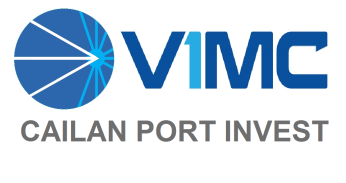 ĐIỀU LỆCÔNG TY CỔ PHẦN ĐẦU TƯ CẢNG CÁI LÂN(Sửa đổi lần thứ 6 và được ban hành lại theo Nghị quyết của Đại hội đồng cổ đông Công ty cổ phần đầu tư Cảng Cái Lân năm 2021)Quảng Ninh, tháng 4 năm 2021MỤC LỤCCHƯƠNG I: NHỮNG QUY ĐỊNH CHUNG	5MỤC 1: ĐỊNH NGHĨA CÁC THUẬT NGỮ TRONG ĐIỀU LỆ	5Điều 1. Giải thích thuật ngữ	5MỤC 2: TÊN, HÌNH THỨC, TRỤ SỞ, CHI NHÁNH, VĂN PHÒNG	7ĐẠI DIỆN, THỜI HẠN HOẠT ĐỘNG, NGƯỜI ĐẠI DIỆN THEO	7PHÁP LUẬT CỦA CÔNG TY	7Điều 2. Tên, hình thức, trụ sở, chi nhánh, văn phòng đại diện và thời hạn hoạt động của Công ty	7Điều 3. Người đại diện theo pháp luật của Công ty	8Điều 4. Trách nhiệm của người đại diện theo pháp luật của Công ty	9MỤC 3: MỤC TIÊU, PHẠM VI KINH DOANH VÀ	9HOẠT ĐỘNG CỦA CÔNG TY	9Điều 5. Mục tiêu hoạt động của Công ty	9Điều 6. Phạm vi kinh doanh và hoạt động của Công ty	10CHƯƠNG II: VỐN ĐIỀU LỆ, CỔ PHẦN, CỔ PHIẾU, TRÁI PHIẾU	10Điều 7. Vốn điều lệ	10Điều 8. Cổ phần	11Điều 9. Chứng nhận cổ phiếu và chứng chỉ chứng khoản khác	11Điều 10. Chào bán cổ phần	12Điều 11. Mua lại cổ phần theo quyết định của Công ty	12Điều 12. Mua lại cổ phần theo yêu cầu của cổ đông	13Điều 13. Chuyển nhượng cổ phần	13Điều 14. Thừa kế, tặng cho cổ phần	14Điều 15. Trả cổ tức	14Điều 16. Sổ đăng ký cổ đông	15CHƯƠNG III: CƠ CẤU TỔ CHỨC, QUẢN TRỊ VÀ KIỂM SOÁT	16MỤC 1: CƠ CẤU TỔ CHỨC	16Điều 17. Cơ cấu tổ chức, quản trị và kiểm soát	16MỤC 2: CỔ ĐÔNG VÀ ĐẠI HỘI ĐỒNG CỔ ĐÔNG	16Điều 18. Quyền của cổ đông	16Điều 19. Nghĩa vụ của cổ đông	18Điều 20. Người đại diện theo ủy quyền của cổ đông là tổ chức	19Điều 21. Trách nhiệm của người đại diện theo ủy quyền của cổ đông là tổ chức	21Điều 22. Đại hội đồng cổ đông	21Điều 23. Quyền và nghĩa vụ của Đại hội đồng cổ đông	22Điều 24. Ủy quyền tham dự họp Đại hội đồng cổ đông	24Điều 25. Thay đổi các quyền	25Điều 26. Triệu tập họp, chương trình họp và thông báo mời họp Đại hội đồng cổ đông	26Điều 27. Các điều kiện tiến hành họp Đại hội đồng cổ đông	27Điều 28. Thể thức tiến hành họp và biểu quyết tại cuộc họp Đại hội đồng cổ đông	28Điều 29. Điều kiện để nghị quyết Đại hội đồng cổ đông được thông qua	30Điều 30. Thẩm quyền và thể thức lấy ý kiến cổ đông bằng văn bản để thông qua nghị quyết Đại hội đồng cổ đông	31Điều 31. Nghị quyết, Biên bản họp Đại hội đồng cổ đông	33Điều 32. Yêu cầu hủy bỏ nghị quyết Đại hội đồng cổ đông	34MỤC 3: HỘI ĐỒNG QUẢN TRỊ	35Điều 33. Ứng cử, đề cử thành viên Hội đồng quản trị	35Điều 34. Thành phần và nhiệm kỳ của thành viên Hội đồng quản trị	36Điều 35. Tiêu chuẩn và điều kiện thành viên Hội đồng quản trị	36Điều 36. Miễn nhiệm, bãi nhiệm, thay thế và bổ sung thành viên Hội đồng quản trị	37Điều 37. Quyền hạn và nghĩa vụ của Hội đồng quản trị	38Điều 38. Tiền lương, thù lao, thưởng và lợi ích khác của thành viên Hội đồng quản trị	41Điều 39. Chủ tịch Hội đồng quản trị	41Điều 40. Các cuộc họp của Hội đồng quản trị	43Điều 41. Biên bản họp Hội đồng quản trị	44Điều 42. Quyền được cung cấp thông tin của thành viên Hội đồng quản trị	45Điều 43. Các tiểu ban thuộc Hội đồng quản trị	45Điều 44. Người phụ trách quản trị công ty	46MỤC 4: TỔNG GIÁM ĐỐC VÀ NGƯỜI ĐIỀU HÀNH KHÁC	46Điều 45. Tổ chức bộ máy quản lý	47Điều 46. Người điều hành Công ty	47Điều 47. Bổ nhiệm, miễn nhiệm, nhiệm vụ và quyền hạn của Tổng giám đốc	47Điều 48. Tiêu chuẩn và điều kiện làm Tổng giám đốc	49MỤC 5: BAN KIỂM SOÁT	49Điều 49. Ứng cử, đề cử thành viên Ban kiểm soát	49Điều 50. Thành phần Ban kiểm soát	50Điều 51. Trưởng Ban kiểm soát	51Điều 52. Quyền và nghĩa vụ của Ban kiểm soát	52Điều 53. Cuộc họp của Ban kiểm soát	54Điều 54. Tiền lương, thù lao, thưởng và lợi ích khác của Kiểm soát viên	54MỤC 6: TRÁCH NHIỆM CỦA THÀNH VIÊN HỘI ĐỒNG QUẢN TRỊ,  THÀNH VIÊN BAN KIỂM SOÁT, TỔNG GIÁM ĐỐC VÀ	55NGƯỜI ĐIỀU HÀNH KHÁC	55Điều 55. Trách nhiệm của người quản lý Công ty	55Điều 56. Trách nhiệm trung thực và tránh các xung đột về quyền lợi	56Điều 57. Giao dịch với cổ đông, người quản lý doanh nghiệp và người có liên quan của các đối tượng này	57Điều 58. Công khai lợi ích có liên quan	59Điều 59. Trách nhiệm về thiệt hại và bồi thường	60MỤC 7: QUYỀN TRA CỨU SỔ SÁCH VÀHỒ SƠ CÔNG TY	61Điều 60. Quyền tra cứu sổ sách và hồ sơ	61MỤC 8: CÔNG NHÂN VIÊN VÀ TỔ CHỨC CHÍNH TRỊ, TỔ CHỨC CHÍNH TRỊ - XÃ HỘI, TỔ CHỨC ĐẠI DIỆN NGƯỜI LAO ĐỘNG TẠI	62CƠ SỞ TRONG CÔNG TY	62Điều 61. Công nhân viên và tổ chức chính trị, tổ chức chính trị - xã hội, tổ chức đại diện người lao động tại cơ sở trong Công ty	62CHƯƠNG IV: QUẢN LÝ VỐN ĐẦU TƯ CỦA CÔNG TY	63TẠI DOANH NGHIỆP KHÁC	63Điều 62. Quản lý vốn đầu tư của Công ty tại doanh nghiệp khác	63Điều 63. Quan hệ giữa Công ty với con là công ty TNHH một thành viên	63Điều 64. Quan hệ giữa Công ty với công ty con là công ty cổ phần, công ty TNHH hai thành viên trở lên	63CHƯƠNG V: TÀI CHÍNH CÔNG TY	63MỤC 1: PHÂN PHỐI LỢI NHUẬN	63Điều 65. Phân phối lợi nhuận	64MỤC 2: TÀI KHOẢN NGÂN HÀNG, NĂM TÀI CHÍNH	64VÀ CHẾ ĐỘ KẾ TOÁN	64Điều 66. Tài khoản ngân hàng	64Điều 67. Năm tài chính	64Điều 68. Chế độ kế toán	65MỤC 3: BÁO CÁO TÀI CHÍNH, BÁO CÁO THƯỜNG NIÊN VÀ TRÁCH NHIỆM CÔNG BỐ THÔNG TIN	65Điều 69. Báo cáo tài chính năm, bán niên và quý	65Điều 70. Báo cáo thường niên	65Điều 71. Công khai thông tin	65MỤC 4: KIỂM TOÁN CÔNG TY	66Điều 72. Kiểm toán	66MỤC 5: DẤU CỦA CÔNG TY	66Điều 73. Dấu của Công ty	66MỤC 6: GIẢI THỂ CÔNG TY	66Điều 74. Giải thể Công ty	66Điều 75. Thanh lý	67MỤC 7: GIẢI QUYẾT TRANH CHẤP NỘI BỘ	67Điều 76. Giải quyết tranh chấp nội bộ	67MỤC 8: BỔ SUNG VÀ SỬA ĐỔI ĐIỀU LỆ	68Điều 77. Điều lệ Công ty	68MỤC 9: NGÀY HIỆU LỰC	68Điều 78. Ngày hiệu lực	68PHẦN MỞ ĐẦUCăn cứ:Luật Doanh nghiệp số 59/2020/QH14 ngày 17 tháng 6 năm 2020;Luật Chứng khoán số 54/2019/QH11 ngày 26 tháng 11 năm 2019;Nghị định số 155/2020/NĐ-CP ngày 31 tháng 12 năm 2020 của Chính phủ quy định chi tiết một số điều của Luật Chứng khoán;Các văn bản quy phạm pháp luật khác có liên quan,Điều lệ Công ty cổ phần Đầu tư Cảng Cái Lân (sau đây gọi là “Điều lệ”) được thông qua theo quyết định hợp lệ của Đại hội đồng cổ đông Công ty cổ phần Đầu tư Cảng Cái Lân ngày 24 tháng 4 năm 2021.Công ty cổ phần Đầu tư Cảng Cái Lân (sau đây được gọi tắt là “Công ty”) được tổ chức và hoạt động theo Điều lệ này, các quy định của Luật Doanh nghiệp và các quy định của pháp luật hiện hành có liên quan.CHƯƠNG I: NHỮNG QUY ĐỊNH CHUNGMỤC 1: ĐỊNH NGHĨA CÁC THUẬT NGỮ TRONG ĐIỀU LỆĐiều 1. Giải thích thuật ngữTrong Điều lệ này, những thuật ngữ dưới đây được hiểu như sau:“Luật Doanh nghiệp” là Luật Doanh nghiệp số 59/2020/QH14 ngày 17 tháng 6 năm 2020;“Luật Chứng khoán” là Luật Chứng khoán số 54/2019/QH14 ngày 26 tháng 11 năm 2019;“Công ty” là Công ty cổ phần Đầu tư Cảng Cái Lân;“Ngày thành lập” là ngày Công ty được cấp Giấy chứng nhận đăng ký doanh nghiệp lần đầu;“Vốn điều lệ” là tổng mệnh giá cổ phần đã bán và theo quy định tại Điều 6 Điều lệ này;“Vốn có quyền biểu quyết” là vốn cổ phần, theo đó người sở hữu có quyền biểu quyết về những vấn đề thuộc thẩm quyền quyết định của Đại hội đồng cổ đông;“Người quản lý doanh nghiệp” là người quản lý Công ty, bao gồm: Chủ tịch Hội đồng quản trị, thành viên Hội đồng quản trị, Tổng giám đốc;“Người điều hành doanh nghiệp” là Tổng giám đốc, Phó Tổng giám đốc, Kế toán trưởng;“Người có liên quan” là cá nhân, tổ chức được quy định tại khoản 46 Điều 4 Luật Chứng khoán;“Cổ đông” là cá nhân, tổ chức sở hữu ít nhất một cổ phần của Công ty;“Cổ đông lớn” là cổ đông sở từ 05% trở lên số cổ phần có quyền biểu quyết của Công ty;“Cổ phần đã bán” là cổ phần được quyền chào bán đã được các cổ đông thanh toán đầy đủ cho Công ty;“Cổ phần được quyền chào bán” là tổng số cổ phần các loại mà Đại hội đồng cổ đông quyết định sẽ chào bán để huy động vốn;“Cổ phần chưa bán” là cổ phần được quyền chào bán và chưa được thanh toán cho Công ty;y)	“Sổ đăng ký cổ đông” là tài liệu bằng văn bản, tệp dữ liệu điện tử hoặc cả hai theo quy định tại Điều 16 Điều lệ này;“Công ty con” là công ty thuộc một trong các trường hợp sau: 	(i)	Công ty sở hữu trên 50% vốn điều lệ hoặc tổng số cổ phần phổ thông của công ty đó; 	(ii)	Công ty có quyền trực tiếp hoặc gián tiếp quyết định bổ nhiệm đa số hoặc tất cả thành viên Hội đồng quản trị, Tổng giám đốc hoặc Giám đốc của công ty đó; 	(iii)	Công ty có quyền quyết định việc sửa đổi bổ sung điều lệ của công ty đó; “Cổ phiếu” là chứng chỉ do Công ty phát hành, bút toán ghi sổ hoặc dữ liệu điện tử xác nhận quyền sở hữu một hoặc một số cổ phần của Công ty. Cổ phiếu bao gồm các nội dung được quy định tại Điều 121 Luật Doanh nghiệp;“Sở giao dịch chứng khoán” là Sở giao dịch chứng khoán Việt Nam và các công ty con;“Thời hạn hoạt động” là thời gian hoạt động của Công ty được quy định tại khoản 6Điều 2 Điều lệ này;“Đại hội đồng cổ đông” là Đại hội đồng cổ đông của Công ty;“Hội đồng quản trị” là Hội đồng quản trị của Công ty;“Ban kiểm soát” là Ban kiểm soát của Công ty;“Tổng giám đốc” là Tổng giám đốc của Công ty;“Kế toán trưởng” là Kế toán trưởng Công ty;“Việt Nam” là nước Cộng hòa Xã hội Chủ nghĩa Việt Nam;“Pháp luật” là tất cả các văn bản quy phạm pháp luật được quy định tại Luật Ban hành văn bản quy phạm pháp luật số 80/2015/QH13 ngày 22 tháng 6 năm 2015 và Luật sửa đổi, bổ sung một số điều của Luật Ban hành văn bản quy phạm pháp luật số 63/2020/QH14 ngày 18 tháng 6 năm 2020. Trong Điều lệ này, các tham chiếu tới một hoặc một số quy định hoặc văn bản khác bao gồm cả những sửa đổi, bổ sung hoặc văn bản thay thế. Các tiêu đề (Chương, Mục, Điều của Điều lệ này) được sử dụng nhằm thuận tiện cho việc hiểu nội dung mà không ảnh hưởng tới nội dung của Điều lệ này. Các từ hoặc thuật ngữ khác đã được định nghĩa trong Bộ luật dân sự và Luật Doanh nghiệp và các văn bản pháp luật khác (nếu không mâu thuẫn với chủ thể hoặc ngữ cảnh) sẽ có nghĩa tương tự trong Điều lệ này.MỤC 2: TÊN, HÌNH THỨC, TRỤ SỞ, CHI NHÁNH, VĂN PHÒNGĐẠI DIỆN, THỜI HẠN HOẠT ĐỘNG, NGƯỜI ĐẠI DIỆN THEOPHÁP LUẬT CỦA CÔNG TYĐiều 2. Tên, hình thức, trụ sở, chi nhánh, văn phòng đại diện và thời hạn hoạt động của Công tyTên Công ty: Công ty có tư cách pháp nhân theo quy định của pháp luật hiện hành kể từ ngày được cấp Giấy chứng nhận đăng ký doanh nghiêp.Địa chỉ trụ sở chính của Công ty:Số 01 đường Cái Lân, phường Bãi Cháy, thành phố Hạ Long, tỉnh Quảng Ninh.Công ty có chức năng trực tiếp sản xuất, kinh doanh và đầu tư tài chính ra ngoài doanh nghiệp.Công ty có thể thành lập chi nhánh và văn phòng đại diện tại địa bànkinh doanh để thực hiện các mục tiêu hoạt động của Công typhù hợp với quyết định của Hội đồng quản trị và trong phạm vi luật pháp cho phép.Trừ khi chấm dứt hoạt động trước thời hạn theo khoản 2 Điều 72 Điều lệ, thời hạn hoạt động của Công ty bắt đầu từ ngày thành lập là 50 năm.Điều 3. Người đại diện theo pháp luật của Công tyNgười đại diện theo pháp luật của Công ty là cá nhân đại diện cho Công ty thực hiện các quyền và nghĩa vụ phát sinh từ giao dịch của Công ty, đại diện cho Công ty với tư cách người yêu cầu giải quyết việc dân sự, nguyên đơn, bị đơn, người có quyền lợi, nghĩa vụ liên quan trước Trọng tài, Tòa án và các quyền, nghĩa vụ khác theo quy định của pháp luật.Công ty có một (01) người đại diện theo pháp luật làTổng giám đốc.Tổng giám đốc khi xuất cảnh khỏi Việt Nam phải ủy quyền bằng văn bản cho cá nhân khác cư trú tại Việt Nam thực hiện quyền và nghĩa vụ của người đại diện theo pháp luật. Trường hợp này, Tổng giám đốc vẫn phải chịu trách nhiệm về việc thực hiện quyền và nghĩa vụ đã ủy quyền. Trường hợp hết thời hạn ủy quyền theo quy định tại khoản 3 Điều này mà Tổng giám đốc chưa trở lại Việt Nam và không có ủy quyền khác thì người được ủy quyền tiếp tục thực hiện các quyền và nghĩa vụ của người đại diện theo pháp luật cho đến khi Tổng giám đốc trở lại làm việc tại Công ty hoặc cho đến khi Hội đồng quản trị quyết định cử người khác làm người đại diện theo pháp luật của Công ty.Trường hợp Tổng giám đốc vắng mặt tại Việt Nam quá 30 ngày mà không ủy quyền cho người khác thực hiện các quyền và nghĩa vụ của người đại diện theo pháp luật của Công ty hoặc chết, mất tích, đang bị truy cứu trách nhiệm hình sự, bị tạm giam, đang chấp hành hình phạt tù, đang chấp hành biện pháp xử lý hành chính tại cơ sở cai nghiện bắt buộc, cơ sở giáo dục bắt buộc, bị hạn chế hoặc bị mất năng lực hành vi dân sự, có khó khăn trong nhận thức, làm chủ hành vi, bị Tòa án cấm đảm nhận chức vụ, cấm hành nghề hoặc làm công việc nhất định hoặc không còn làm việc cho Công ty thì Hội đồng quản trị cử người khác làm người đại diện theo pháp luật của Công ty. Điều 4. Trách nhiệm của người đại diện theo pháp luật của Công tyNgười đại diện theo pháp luật của Công ty có trách nhiệm sau đây:Thực hiện quyền và nghĩa vụ được giao một cách trung thực, cẩn trọng, tốt nhất nhằm bảo đảm lợi ích hợp pháp của Công ty;Trung thành với lợi ích của Công ty; không làm dụng địa vị, chức vụ và sử dụng thông tin, bí quyết, cơ hội kinh doanh, tài sản khác của Công ty để tư lợi hoặc phục vụ lợi ích của tổ chưc, cá nhân khác;Thông báo kịp thời, đầy đủ, chính xác cho Công ty về doanh nghiệp mà mình, người có liên quan của mình làm chủ hoặc có cổ phần vốn góp theo quy định của Luật Doanh nghiệp và Điều lệ này.Người đại diện theo pháp luật của Công ty chịu trách nhiệm cá nhân đối với thiệt hại cho Công ty do vi phạm trách nhiệm quy định tại khoản 1 Điều này. MỤC 3: MỤC TIÊU, PHẠM VI KINH DOANH VÀHOẠT ĐỘNG CỦA CÔNG TYĐiều 5. Mục tiêu hoạt động của Công tyNgành, nghề kinh doanh của Công ty:Mục tiêu hoạt động của Công ty:Trở thành nhà khai thác cảng, dịch vụ Logistics chuyên nghiệp hàng đầu tại khu vực Quảng Ninh.Kinh doanh có lãi, bảo toàn và phát triển vốn của cổ đông tại Công ty;Tối đa hóa lợi nhuận và hiệu quả sản xuất kinh doanh của Công ty nhằm tăng cường tích tụ, tập trung vốn, phân công chuyên môn hóa và hợp tác sản xuất, nâng cao chất lượng quản lý, hiệu quả đầu tư và kinh doanh, uy tín và khả năng cạnh tranh của Công ty.Đa dạng hóa các hình thức đầu tư, phát triển dịch vụ mới gắn kết với ngành nghề kinh doanh cốt lõi của Công ty.Phát triển, đào tạo nguồn nhân lực chuyên môn chất lượng cao đáp ứng yêu cầu phát triển sản xuất kinh doanh kết hợp với chính sách đãi ngộ tương xứng.Thực hiện đầy đủ các nghĩa vụ đối với Nhà nước và trách nhiệm của doanh nghiệp đối với cộng đồng.Điều 6. Phạm vi kinh doanh và hoạt động của Công ty	Công ty được phép tiến hành hoạt động kinh doanh theo các ngành nghề quy định tại Điều lệ này đã đăng ký, thông báo thay đổi nội dung đăng ký với Cơ quan đăng ký kinh doanh và đã công bố trên Cổng thông tin đăng ký doanh nghiệp quốc gia. Trường hợp Công ty kinh doanh ngành nghề đầu tư kinh doanh có điều kiện, Công ty phải đáp ứng các điều kiện kinh doanh theo quy định của Luật Đầu tư, pháp luật chuyên ngành có liên quan.CHƯƠNG II: VỐN ĐIỀU LỆ, CỔ PHẦN, CỔ PHIẾU, TRÁI PHIẾUĐiều 7. Vốn điều lệVốn điều lệ của Công ty là 365.050.000.000đồng (Ba trăm sáu mươi lăm tỷ, không trăm năm mươi triệu đồng).Vốn điều lệ được hạch toán bằng đồng Việt Nam (VND).Vốn điều lệ được sử dụng vào các mục đích theo quy định của pháp luật.Công ty có thể tăng, giảm vốn điều lệ khi được Đại hội đồng cổ đông thông qua và phù hợp với các quy định của pháp luật.Công ty có thể giảm vốn điều lệ trong các trường hợp sau đây:Theo quyết định của Đại hội đồng cổ đông, Công ty hoàn trả một phần vốn góp cho cổ đông theo tỷ lệ sở hữu của họ trong Công ty và đảm bảo thanh toán đủ các khoản nợ và nghĩa vụ tài sản khác sau khi đã hoàn trả cho cổ đông;Công ty mua lại cổ phần đã bán theo quy định tại Điều 11 và Điều 12 Điều lệ này.Việc giảm vốn điều lệ của Công ty phải bảo đảm vốn điều lệ sau khi giảm không được thấp hơn vốn pháp định theo quy định của pháp luật (nếu có). Điều 8. Cổ phầnMỗi cổ phần của Công ty có mệnh giá là 10.000 VND (Bằng chữ: mười nghìn đồng).  Vốn điều lệ của Công ty tại thời điểm Điều lệ này được Đại hội đồng cổ đông thông qua được chia thành 36.505.000 cổ phần (Bằng chữ: Ba mươi sáu triệu năm trăm linh năm ngàn cổ phần). Cổ phần Công ty vào ngày thông qua Điều lệ này là cổ phần phổ thông.Công ty có thể phát hành cổ phần ưu đãisau khi có sự chấp thuận của Đại hội đồng cổ đông và phù hợp với các quy định của pháp luật. Người sở hữu cổ phần ưu đãi gọi là cổ đông ưu đãi.Người được quyền mua cổ phần ưu đãi cổ tức, cổ phần ưu đãi hoàn lại do Đại hội đồng cổ đông quyết định.Mỗi cổ phần của cùng một loại đều tạo cho người sở hữu cổ phần đó có các quyền, nghĩa vụ và lợi ích ngang nhau.Cổ phần phổ thông không thể chuyển đổi thành cổ phần ưu đãi. Cổ phần ưu đãi có thể chuyển đổi thành cổ phần phổ thông theo nghị quyết của Đại hội đồng cổ đông. Điều 9. Chứng nhận cổ phiếu và chứng chỉ chứng khoản khácCổ đông của Công ty được cấp chứng nhận cổ phiếu tương ứng với số cổ phần và loại cổ phần sở hữu.Cổ phiếu là loại chứng khoán xác nhận quyền và lợi ích hợp pháp của người sở hữu đối với một phần vốn cổ phần của tổ chức phát hành. Cổ phiếu phải có đầy đủ các nội dung theo quy định tại khoản 1 Điều 121 Luật Doanh nghiệp.Trong thời hạn sáu mươi (60) ngày kể từ ngày nộp đầy đủ hồ sơ đề nghị chuyển quyền sở hữu cổ phần theo quy định của Công ty hoặc kể từ ngày thanh toán đầy đủ tiền mua cổ phần theo quy định tại phương án phát hành cổ phiếu của Công ty (hoặc thời hạn khác theo điều khoản phát hành quy định), người sở hữu số cổ phần được cấp chứng nhận cổ phiếu. Người sở hữu cổ phần không phải trả cho Công ty chi phí in chứng nhận cổ phiếu.Trường hợp cổ phiếu bị mất, bị hư hỏng hoặc bị hủy hoại dưới hình thức khác thì cổ đông được Công ty cấp lại cổ phiếu theo đề nghị của cổ đông đó. Đề nghị của cổ đông phải bao gồm các nội dung sau đây:Thông tin về cổ phiếu đã bị mất, bị hư hỏng hoặc bị hủy hoại dưới hình thức khác;Cam kết chịu trách nhiệm về những tranh chấp phát sinh từ việc cấp lại cổ phiếu mới.Chứng chỉ trái phiếu hoặc chứng chỉ chứng khoán khác của Công ty được phát hành phải có chữ ký của người đại diện theo pháp luật và dấu của Công ty.Điều 10. Chào bán cổ phầnChào bán cổ phần là việc Công ty tăng thêm số lượng cổ phần, loại cổ phần được quyền chào bán để tăng vốn điều lệ.Chào bán cổ phần có thể thực hiện theo các hình thức sau đây:Chào bán cổ phần cho cổ đông hiện hữu;Chào bán cổ phần riêng lẻ;Chào bán cổ phần ra công chúng.Chào bán cổ phần của Công ty thực hiện theo quy định của pháp luật về chứng khoán.Công ty thực hiện đăng ký thay đổi vốn điều lệ trong thời hạn 10 ngày kể từ ngày hoàn thành đợt bán cổ phần.Điều 11. Mua lại cổ phần theo quyết định của Công tyCông ty có quyền mua lại không quá 30% tổng số cổ phần phổ thông đã bán,  một phần hoặc toàn bộ cổ phần ưu đãi cổ tức đã bán theo quy định sau đây:Hội đồng quản trị có quyền quyết định mua lại không quá 10% tổng số cổ phần của từng loại đã bán trong mỗi 12 tháng. Trong trường hợp khác, việc mua lại cổ phần do Đại hội đồng cổ đông quyết định;Hội đồng quản trị quyết định giá mua lại cổ phần. Đối với cổ phần phổ thông, giá mua lại không cao hơn giá thị trường tại thời điểm mua lại, trừ trường hợp quy định tại khoản3 Điều này; Công ty có thể mua lại cổ phần của từng cổ đông tương ứng với tỷ lệ cổ phần của họ trong Công ty theo trình tự, thủ tục sau đây:Quyết định mua lại cổ phần của Công ty phải được thông báo bằng phương thức để bảo đảm đến được tất cả các cổ đông trong thời hạn 30 ngày kể từ ngày quyết định đó được thông qua. Thông báo phải gồm tên, địa chỉ trụ sở chính của Công ty, tổng số cổ phần và loại cổ phần được mua lại, giá trị mua lại, thủ tục và thời hạn thanh toán, thủ tục và thời hạn để cổ đông chào bán cổ phần của họ cho Công ty; Cổ đông đồng ý bán lại cổ phần phải gửi văn bản đồng ý bán cổ phần của mình bằng phương thức bảo đảm đến được Công ty trong thời hạn 30 ngày, kể từ ngày thông báo. Văn bản đồng ý bán cổ phần phải có họ, tên, địa chỉ liên lạc, số giấy tờ pháp lý của cá nhân đối với cổ đông là cá nhân; tên, mã số doanh nghiệp hoặc số giấy tờ pháp lý của tổ chức, địa chỉ trụ sở chính đối với cổ đông là tổ chức; số cổ phần sở hữu và số cổ phần đồng ý bán; phương thức thanh toán; chữ ký của cổ đông hoặc người đại diện theo pháp luật của cổ đông. Công ty chỉ mua lại cổ phần trong thời hạn nói trên. Ngoài các quy định nêu trên, việc Công ty mua lại cổ phần còn phải thực hiện theo quy định tại Điều 36 Luật Chứng khoán.Điều kiện thanh toán và xử lý các cổ phần mua lại được thực hiện theo quy định tại Điều 134 Luật Doanh nghiệp.Điều 12. Mua lại cổ phần theo yêu cầu của cổ đôngCổ đông đã biểu quyết không thông qua nghị quyết về việc tổ chức lại Công ty hoặc thay đổi quyền, nghĩa vụ của cổ đông quy định tại Điều lệ này có quyền yêu cầu Công ty mua lại cổ phần của mình. Yêu cầu phải bằng văn bản, trong đó nêu rõ tên, địa chỉ của cổ đông, số lượng cổ phần từng loại, giá dự định bán, lý do yêu cầu Công ty mua lại. Yêu cầu phải được gửi đến Công ty trong thời hạn 10 ngày, kể từ ngày Đại hội đồng cổ đông thông qua nghị quyết về vấn đề quy định tại khoản này. Công ty phải mua lại cổ phần theo yêu cầu của cổ đông quy định tại khoản 1 Điều này với giá thị trường trong thời hạn 90 ngày kể từ ngày nhận được yêu cầu. Trường hợp không thỏa thuận được về giá thì các bên có thể yêu cầu một tổ chức thẩm định giá. Công ty giới thiệu ít nhất 03 tổ chức định giá để cổ đông lựa chọn và lựa chọn đó là quyết định cuối cùng. Điều kiện thanh toán và xử lý các cổ phần mua lại được thực hiện theo quy định tại Điều 134 Luật Doanh nghiệp và Điều 36 Luật Chứng khoán.Điều 13. Chuyển nhượng cổ phầnCổ phần được tự do chuyển nhượng, trừ trường hợp cổ phần hạn chế chuyển nhượng được nêu rõ trong cổ phiếu của cổ đông tương ứng. Các cổ phần hạn chế chuyển nhượng bao gồm: cổ phần mua ưu đãi của tổ chức công đoàn, cổ phần mua ưu đãi của người lao động theo thời gian thực tế làm việc tại khu vực nhà nước, cổ phần thuộc sở hữu của cổ đông là người lao động trong Công ty được mua ưu đãi theo thời gian cam kết làm việc lâu dài cho Công ty khi Công ty thực hiện cổ phần hóa và các cổ phần khác theo quyết định của Đại hội đồng cổ đông.Việc chuyển nhượng cổ phiếu đã niêm yết, đăng ký giao dịch trên Sở giao dịch chứng khoán được thực hiện theo quy định của pháp luật về chứng khoán và thị trường chứng khoán.Việc chuyển nhượng cổ phần chưa được niêm yết, đăng ký giao dịch trên Sở giao dịch chứng khoán thực hiện bằng hợp đồng. Giấy tờ chuyển nhượng phải được bên chuyển nhượng và bên nhận chuyển nhượng hoặc người đại diện theo ủy quyền của họ ký.Cổ phần chưa được thanh toán đầy đủ không được chuyển nhượng và hưởng các quyền lợi liên quan như quyền nhận cổ tức, quyền nhận cổ phiếu phát hành để tăng vốn cổ phần từ nguồn vốn chủ sở hữu, quyền mua cổ phiếu mới chào bán và các quyền lợi khác theo quy định của pháp luật.Điều 14. Thừa kế, tặng cho cổ phầnTrường hợp cổ đông là cá nhân chết thì người thừa kế theo di chúc hoặc theo pháp luật của cổ đông đó trở thành cổ đông của Công ty.Trường hợp cổ đông là cá nhân chết mà không có người thừa kế, người thừa kế từ chối nhận thừa kế hoặc bị truất quyền thừa kế thì số cổ phần của cổ đông đó được giải quyết theo quy định của pháp luật về dân sự.Cổ đông có quyền tặng cho một phần hoặc toàn bộ cổ phần của mình tại Công ty cho cá nhân, tổ chức khác; sử dụng cổ phần để trả nợ. Cá nhân, tổ chức được tặng cho hoặc nhận trả nợ bằng cổ phần sẽ trở thành cổ đông của Công ty.Cá nhân, tổ chức nhận cổ phần trong các trường hợp quy định tại Điều này và Điều 12 Điều lệ này chỉ trở thành cổ đông Công ty từ thời điểm các thông tin của họ được quy định tại khoản 2 Điều 122 Luật Doanh nghiệp được ghi đầy đủ vào sổ đăng ký cổ đông.Điều 15. Trả cổ tứcCổ tức trả cho cổ phần ưu đãi được thực hiện theo điều kiện áp dụng riêng cho mỗi loại cổ phần ưu đãi.Cổ tức trả cho cổ phần phổ thông được xác định căn cứ vào số lợi nhuận ròng đã thực hiện và khoản chi trả cổ tức được trích từ nguồn lợi nhuận giữ lại của Công ty. Công ty chỉ được trả cổ tức của cổ phần phổ thông khi có đủ các điều kiện sau đây:Công ty đã hoàn thành nghĩa vụ thuế và các nghĩa vụ tài chính khác theo quy định của pháp luật;Đã trích lập các quỹ công ty và bù đắp lỗ trước đó theo quy định của pháp luật;Ngay sau khi trả hết cổ tức, Công ty vẫn đảm bảo thanh toán đủ các khoản nợ và nghĩa vụ tài sản khác đến hạn.Cổ tức có thể được chi trả bằng tiền mặt, bằng cổ phần của Công ty. Nếu chi trả bằng tiền mặt thì phải được thực hiện bằng Đồng Việt Nam và theo các phương thức thanh toán theo quy định của pháp luật.Cổ tức phải được thanh toán đầy đủ trong thời hạn 06 tháng kể từ ngày kết thúc họp Đại hội đồng cổ đông thường niên. Hội đồng quản trị lập danh sách cổ đông được nhận cổ tức, xác định mức cổ tức được trả đối với từng cổ phần, thời hạn và hình thức trả chậm nhất 30 ngày trước mỗi lần trả cổ tức. Thông báo về trả cổ tức được gửi bằng phương thức để bảo đảm đến cổ đông theo địa chỉ đăng ký trong sổ đăng lý cổ đông chậm nhất 15 ngày trước khi thực hiện trả cổ tức. Thông báo phải bao gồm các nội dung theo quy định tại khoản 4 Điều 135 Luật Doanh nghiệp.Trường hợp cổ đông chuyển nhượng cổ phần của mình trong thời gian giữa thời điểm kết thúc lập danh sách cổ đông và thời điểm trả cổ tức thì người chuyển nhượng là người nhận cổ tức từ Công ty.Trường hợp chi trả cổ tức bằng cổ phần, Công ty không phải làm thủ tục chào bán cổ phần theo quy định tại Điều 9 Điều lệ này. Công ty phải đăng ký tăng vốn điều lệ tương ứng với tổng mệnh giá các cổ phần dùng để chi trả cổ tức trong thời hạn 10 ngày kể từ ngày hoàn thành việc thanh toán cổ tức.Điều 16. Sổ đăng ký cổ đôngSổ đăng ký cổ đông được lập và lưu giữ dưới dạng văn bản giấy, tập dữ liệu điện tử ghi nhận thông tin về sở hữu cổ phần của các cổ đông Công ty. Sổ đăng ký cổ đông bao gồm các nội dung chủ yếu sau đây: Tên, địa chỉ trụ sở chính của Công ty; Tổng số cổ phần được quyền chào bán, loại cổ phần được quyền chào bán và số cổ phần được quyền chào bán từng loại; Tổng số cổ phần đã bán của từng loại và giá trị vốn cổ phần đã góp; Họ, tên, địa chỉ liên lạc, quốc tịch, số giấy tờ pháp lý của cá nhân đối với cổ đông là cá nhân; tên, mã số doanh nghiệp hoặc số giấy tờ pháp lý của tổ chức, địa chỉ trụ sở chính đối với cổ đông là tổ chức;Số lượng cổ phần từng loại của mỗi cổ đông, ngày đăng ký cổ phần. Sổ đăng ký cổ đông được lưu giữ tại trụ sở chính của Công ty hoặc các tổ chức khác có chức năng lưu giữ sổ đăng ký cổ đông. Cổ đông có quyền kiểm tra, tra cứu, trích lục, sao chép tên và địa chỉ liên lạc của cổ đông Công ty trong sổ đăng ký cổ đông. Trường hợp cổ đông thay đổi địa chỉ liên lạc thì phải thông báo kịp thời với Công ty để cập nhật vào sổ đăng ký cổ đông. Công ty không chịu trách nhiệm về việc không liên lạc được với cổ đông do không được thông báo thay đổi địa chỉ liên lạc của cổ đông.CHƯƠNG III: CƠ CẤU TỔ CHỨC, QUẢN TRỊ VÀ KIỂM SOÁTMỤC 1: CƠ CẤU TỔ CHỨCĐiều 17. Cơ cấu tổ chức, quản trị và kiểm soátCơ cấu tổ chức quản lý, quản trị và kiểm soát của Công ty bao gồm:Đại hội đồng cổ đông;Hội đồng quản trị;Ban kiểm soát;Tổng giám đốc.MỤC 2: CỔ ĐÔNG VÀ ĐẠI HỘI ĐỒNG CỔ ĐÔNGĐiều 18. Quyền của cổ đôngCổ đông phổ thông có các quyền sau:Tham dự, phát biểu trong các cuộc họp Đại hội đồng cổ đông và thực hiện quyền biểu quyết trực tiếp tại Đại hội đồng cổ đông hoặc thông qua đại diện được ủy quyền hoặc thực hiện bỏ phiếu từ xa hoặc hình thức khác theo quy định của pháp luật. Mỗi cổ phần phổ thông có một phiếu biểu quyết;Nhận cổ tức với mức theo quyết định của Đại hội đồng cổ đông;Ưu tiên mua cổ phần mới tương ứng với tỷ lệ sở hữu cổ phần phổ thông của từng cổ đông trong Công ty;Tự do chuyển nhượng cổ phần của mình cho người khác, trừ trường hợp bị hạn chế chuyển nhượng theo quy định của pháp luật và Điều lệ này;Xem xét, tra cứu và trích lục thông tin về tên và địa chỉ liên lạc trong danh sách cổ đông có quyền biểu quyết; yêu cầu sửa đổi thông tin không chính các của mình;Xem xét, tra cứu, trích lục hoặc sao chụp Điều lệ Công ty, biên bản họp Đại hội đồng cổ đông và nghị quyết Đại hội đồng cổ đông; Khi Công ty giải thể hoặc phá sản, được nhận một phần tài sản còn lại tương ứng với tỷ lệ sở hữu cổ phần tại Công ty;Yêu cầu Công ty mua lại cổ phần trong trường hợp quy định tại Điều 12 Điều lệ này;Được đối xử bình đẳng. Mỗi cổ phần của cùng một loại đều tạo cho cổ đông sở hữu các quyền, nghĩa vụ và lợi ích ngang nhau. Trường hợp Công ty có các loại cổ phần ưu đãi, các quyền và nghĩa vụ gắn liền với các loại cổ phần ưu đãi phải được Đại hội đồng cổ đông thông qua và công bố đầy đủ cho cổ đông;Được tiếp cận đầy đủ thông tin định kỳ và thông tin bất thường do Công ty công bố theo quy định của pháp luật;Được bảo vệ các quyền, lợi ích hợp pháp của mình; đề nghị đình chỉ, hủy bỏ nghị quyết, quyết định của Đại hội đồng cổ đông, Hội đồng quản trị theo quy định của Luật Doanh nghiệp;Các quyền khác theo quy định của pháp luật và Điều lệ này.Cổ đông hoặc nhóm cổ đông sở hữu từ 05% tổng số cổ phần phổ thông trở lên có quyền sau:Yêu cầu Hội đồng quản trị thực hiện việc triệu tập họp Đại hội đồng cổ đông theo các quy định tại khoản 3 Điều này và điểm c khoản 3 Điều 21 Điều lệ này;Xem xét, tra cứu, trích lục sổ biên bản và nghị quyết, quyết định của Hội đồng quản trị, báo cáo tài chính bán niên và hằng năm, báo cáo của Ban kiểm soát, hợp đồng, giao dịch phải thông qua Hội đồng quản trị và tài liệu khác, trừ tài liệu liên quan đến bí mật thương mại, bí mật kinh doanh của Công ty;Yêu cầu Ban kiểm soát kiểm tra từng vấn đề cụ thể liên quan đến quản lý, điều hành hoạt động của Công ty khi xét thấy cần thiết. Yêu cầu phải bằng văn bản và phải bao gồm các nội dung sau đây: họ, tên, địa chỉ liên lạc, quốc tịch, số giấy tờ pháp lý của cá nhân đối với cổ đông là cá nhân; tên, mã số doanh nghiệp hoặc số giấy tờ pháp lý của tổ chức, địa chỉ trụ sở chính đối với cổ đông là tổ chức; số lượng cổ phần và thời điểm đăng ký cổ phần của từng cổ đông, tổng số cổ phần của cả nhóm cổ đông và tỷ lệ sở hữu trong tổng số cổ phần của công ty; vấn đề cần kiểm tra, mục đích kiểm tra;Kiến nghị vấn đề đưa vào chương trình họp Đại hội đồng cổ đông. Kiến nghị phải bằng văn bản và được gửi đến Công ty chậm nhất là 03 ngày làm việc trước ngày khai mạc. Kiến nghị phải ghi rõ tên cổ đông, số lượng từng loại cổ phần của cổ đông, vấn đề kiến nghị đưa vào chương trình họp;Các quyền khác theo quy định của pháp luật và Điều lệ này.Cổ đông hoặc nhóm cổ đông quy định tại khoản 2 Điều này có quyền yêu cầu Hội đồng quản trị thực hiện triệu tập họp Đại hội đồng cổ đông trong trường hợp sau đây:Hội đồng quản trị vi phạm nghiêm trọng quyền của cổ đông, nghĩa vụ của người quản lý hoặc ra quyết định vượt quá thẩm quyền được giao;Trường hợp khác theo quy định của pháp luật và Điều lệ này.Yêu cầu triệu tập họp Đại hội đồng cổ đông quy định tại khoản 3 Điều này phải bằng văn bản và phải bao gồm các nội dung sau đây: họ, tên, địa chỉ liên lạc, quốc tịch, số giấy tờ pháp lý của cá nhân đối với cổ đông là cá nhân; tên, mã số doanh nghiệp hoặc số giấy tờ pháp lý của tổ chức, địa chỉ trụ sở chính đối với cổ đông là tổ chức; số lượng cổ phần và thời điểm đăng ký cổ phần của từng cổ đông, tổng số cổ phần của cả nhóm cổ đông và tỷ lệ sở hữu trong tổng số cổ phần của công ty, căn cứ và lý do yêu cầu triệu tập họp Đại hội đồng cổ đông.Cổ đông hoặc nhóm cổ đông sở hữu từ 10% tổng số cổ phần phổ thông trở lên có quyền đề cử người vào Hội đồng quản trị, Ban kiểm soát. Việc đề cử người vào Hội đồng quản trị và Ban kiểm soát thực hiện như sau:Các cổ đông phổ thông hợp thành nhóm để đề cử người vào Hội đồng quản trị và Ban kiểm soát phải thông báo về việc họp nhóm cho các cổ đông dự họp biết trước khi khai mạc Đại hội đồng cổ đông;Căn cứ số lượng thành viên Hội đồng quản trị và Ban kiểm soát, cổ đông hoặc nhóm cổ đông quy định tại khoản này được quyền đề cử một hoặc một số người theo quy định tại Điều lệ này hoặc quyết định của Đại hội đồng cổ đông làm ứng cử viên Hội đồng quản trị và Ban kiểm soát. Trường hợp số ứng cử viên được cổ đông hoặc nhóm cổ đông đề cử thấp hơn số ứng cử viên mà họ được quyền đề cử thì số ứng cử viên còn lại do Hội đồng quản trị, Ban kiểm soát và các cổ đông khác đề cử.Cổ đông, nhóm cổ đông sở hữu ít nhất 01% tổng số cổ phần phổ thông có quyền tự mình hoặc nhân danh Công ty khởi kiện trách nhiệm cá nhân, trách nhiệm liên đới đối với các thành viên Hội đồng quản trị, Tổng giám đốc để yêu cầu hoàn trả lợi ích hoặc bồi thường thiệt hại cho Công ty hoặc người khác theo quy định tại Điều 166 Luật Doanh nghiệp.Điều 19. Nghĩa vụ của cổ đông	Cổ đông phổ thông có các nghĩa vụ sau:Thanh toán đủ và đúng thời hạn số cổ phần cam kết mua.Không được rút vốn đã góp bằng cổ phần phổ thông ra khỏi Công ty dưới mọi hình thức, trừ trường hợp được Công ty hoặc người khác mua lại cổ phần. Trường hợp có cổ đông rút một phần hoặc toàn bộ vốn cổ phần đã góp trái với quy định tại khoản này thì cổ đông đó và người có lợi ích liên quan trong Công ty phải cùng liên đới chịu trách nhiệm về các khoản nợ và nghĩa vụ tài sản khác của Công ty trong phạm vi giá trị cổ phần đã rút và các thiệt hại xảy ra.Tuân thủ Điều lệ này và Quy chế quản lý nội bộ của Công ty.Chấp hành nghị quyết, quyết định của Đại hội đồng cổ đông, Hội đồng quản trị.Bảo mật các thông tin được Công ty cung cấp theo quy định tại Điều lệ này và pháp luật; chỉ sử dụng thông tin được cung cấp để thực hiện và bảo vệ quyền và lợi ích hợp pháp của mình; nghiêm cấm phát tán hoặc sao, gửi thông tin được Công ty cung cấp cho tổ chức, cá nhân khác.Tham dự cuộc họp Đại hội đồng cổ đông và thực hiện quyền biểu quyết thông qua các hình thức sau:Tham dự và biểu quyết trực tiếp tại cuộc họp;Ủy quyền cho cá nhân, tổ chức khác tham dự và biểu quyết tại cuộc họp;Tham dự và biểu quyết thông qua hội nghị trực tuyến, bỏ phiếu điện tử hoặc hình thức điện tử khác;Gửi phiếu biểu quyết đến cuộc họp thông qua thư, fax, thư điện tử.Chịu trách nhiệm cá nhân khi nhân danh Công ty dưới mọi hình thức để thực hiện một trong các hành vi sau đây:Vi phạm pháp luật;Tiến hành kinh doanh và các giao dịch khác để tư lợi hoặc phục vụ lợi ích của tổ chức, cá nhân khác;Thanh toán các khoản nợ chưa đến hạn trước các rủi ro tài chính đối với Công ty.Cổ đông lớn không được lợi dụng ưu thế của mình gây ảnh hưởng đến các quyền, lợi ích của Công ty, của các cổ đông khác theo quy định của pháp luật và Điều lệ này; có nghĩa vụ công bố thông tin theo quy định của pháp luật;Hoàn thành các nghĩa vụ khác theo quy định của pháp luật hiện hành.Điều 20. Người đại diện theo ủy quyền của cổ đông là tổ chứcNgười đại diện theo ủy quyền của cổ đông là tổ chức phải là cá nhân được ủy quyền bằng văn bản nhân danh cổ đông đó thực hiện quyền và nghĩa vụ theo quy định của Luật Doanh nghiệp và Điều lệ này.Việc cử người đại diện theo ủy quyền của tổ chức là cổ đông của Công ty thực hiện theo quy định sau đây:Sở hữu từ 10% đến dưới 20% tổng số cổ phần phổ thông có thể ủy quyền 01 người đại diện theo ủy quyền;Sở hữu từ 20% đến dưới 30% tổng số cổ phần phổ thông có thể ủy quyền tối đa 02 người đại diện theo ủy quyền;Sở hữu từ 30% đến dưới 40% tổng số cổ phần phổ thông có thể ủy quyền tối đa 03 người đại diện theo ủy quyền;Sở hữu từ 40% đến dưới 50% tổng số cổ phần phổ thông có thể ủy quyền tối đa 04 người đại diện theo ủy quyền;Sở hữu từ 50% trở lên tổng số cổ phần phổ thông có có thể ủy quyền tối đa 05 người đại diện theo ủy quyền.Trường hợp cổ đông là tổ chức cử nhiều người đại diện theo ủy quyền thì phải xác định cụ thể số cổ phần cho mỗi người đại diện theo ủy quyền. Trường hợp cổ đông không xác định số cổ phần tương ứng cho mỗi người đại diện theo ủy quyền thì số cổ phần sẽ được chia đều cho tất cả người đại diện theo ủy quyền.Văn bản cử người đại diện theo ủy quyền phải được thông báo cho Công ty và chỉ có hiệu lực đối với Công ty kể từ ngày Công ty nhân được văn bản. Văn bản cử người đại diện theo ủy quyền phải bao gồm các nội dung chủ yếu sau đây:Tên, mã số doanh nghiệp, địa chỉ trụ sở chính của cổ đông;Số lượng người đại diện theo ủy quyền và tỷ lệ sở hữu cổ phần tương ứng của mỗi người đại diện theo ủy quyền;Họ, tên, địa chỉ liên lạc, quốc tịch, số giấy tờ pháp lý của cá nhân từng người đại diện theo ủy quyền;Thời hạn ủy quyền tương ứng của từng người đại diện theo ủy quyền; trong đó ghi rõ ngày bắt đầu được đại diện;Họ, tên, chữ ký của người đại diện theo pháp luật của cổ đông và của người đại diện theo ủy quyền.Người đại diện theo ủy quyền phải có các tiêu chuẩn và điều kiện sau đây:Không thuộc đối tượng quy định tại khoản 2 Điều 17 của Luật Doanh nghiệp;Không có quan hệ gia đình của người quản lý doanh nghiệp.Điều 21. Trách nhiệm của người đại diện theo ủy quyền của cổ đông là tổ chứcNgười đại diện theo ủy quyền nhân danh cổ đông thực hiện quyền và nghĩa vụ của cổ đông tại Đại hội đồng cổ đông theo quy định tại Điều lệ này. Mọi hạn chế của cổ đông đối với người đại diện theo ủy quyền trong việc thực hiện quyền, nghĩa vụ của cổ đông tương ứng tại Đại hội đồng cổ đông đều không có hiệu lực đối với bên thứ ba.Người đại diện theo ủy quyền có trách nhiệm tham dự đầy đủ cuộc họp Đại hội đồng cổ đông; thực hiện quyền, nghĩa vụ được ủy quyền một cách trung thực, cẩn trọng, tốt nhất, bảo vệ lợi ích hợp pháp của cổ đông cử đại diện.Người đại diện theo ủy quyền chịu trách nhiệm trước cổ đông cử đại diện do vi phạm trách nhiệm quy định tại Điều này. Cổ đông cử đại diện chịu trách nhiệm trước bên thứ ba đối với trách nhiệm phát sinh liên quan đến quyền và nghĩa vụ được thực hiện thông qua người đại diện theo ủy quyền.Điều 22. Đại hội đồng cổ đôngĐại hội đồng cổ đông gồm tất cả cổ đông có quyền biển quyết, là cơ quan quyết định cao nhất của Công ty. Đại hội đồng cổ đông họp thường niên mỗi năm một lần và trong thời hạn 04 tháng kể từ ngày kết thúc năm tài chính. Hội đồng quản trị quyết định gia hạn họp Đại hội đồng cổ đông thường niên trong trường hợp cần thiết, nhưng không quá 06 tháng kể từ ngày kết thúc năm tài chính. Ngoài cuộc họp thường niên, Đại hội đồng cổ đông có thể họp bất thường. Địa điểm họp Đại hội đồng cổ đông được xác định là nơi chủ tọa tham dự họp và phải ở trên lãnh thổ Việt Nam.Hội đồng quản trị triệu tập họp Đại hội đồng cổ đông thường niên và lựa chọn địa điểm phù hợp. Đại hội đồng cổ đông thường niên quyết định những vấn đề theo quy định của pháp luật và Điều lệ này, đặc biệt thông qua báo cáo tài chính năm được kiểm toán. Trường hợp Báo cáo kiểm toán báo cáo tài chính năm của Công ty có các khoản ngoại trừ trọng yếu, ý kiến kiểm toán trái ngược hoặc từ chối, Công ty phải mời đại diện tổ chức kiểm toán được chấp thuận thực hiện kiểm toán báo cáo tài chính của Công ty dự họp Đại hội đồng cổ đông thường niên và đại diện tổ chức kiểm toán được chấp thuận nêu trên có trách nhiệm tham dự họp Đại hội đồng cổ đông thường niên của Công ty.Hội đồng quản trị phải triệu tập họp Đại hội đồng cổ đông bất thường trong các trường hợp sau:Hội đồng quản trị xét thấy cần thiết vì lợi ích của Công ty;Số lượng thành viên Hội đồng quản trị, Ban kiểm soát còn lại ít hơn số lượng thành viên tối thiểu theo quy định của pháp luật;Theo yêu cầu của cổ đông hoặc nhóm cổ đông quy định tại khoản 2 Điều 18 Điều lệ này; yêu cầu triệu tập họp Đại hội đồng cổ đông phải được thể hiện bằng văn bản, trong đó nêu rõ lý do và mục đích cuộc họp, có đủ chữ ký của các cổ đông liên quan hoặc văn bản yêu cầu được lập thành nhiều bản và tập hợp đủ chữ ký của các cổ đông có liên quan;Theo yêu cầu của Ban kiểm soát;Các trường hợp khác theo quy định của pháp luật và Điều lệ này.Triệu tập họp Đại hội đồng cổ đông bất thườngHội đồng quản trị phải triệu tập họp Đại hội đồng cổ đông trong thời hạn 30 ngày kể từ ngày số thành viên Hội đồng quản trị, hoặc thành viên Ban Kiểm soát còn lại như quy định tại điểm b khoản 3 Điều này hoặc nhận được yêu cầu quy định tại điểm c và điểm d khoản 3 Điều này;Trường hợp Hội đồng quản trị không triệu tập họp Đại hội đồng cổ đông theo quy định tại điểm a khoản 4 Điều này thì trong thời hạn 30 ngày tiếp theo, Ban kiểm soát thay thế Hội đồng quản trị triệu tập họp Đại hội đồng cổ đông theo quy định tại khoản 3 Điều 140 Luật Doanh nghiệp;Trường hợp Ban kiểm soát không triệu tập họp Đại hội đồng cổ đông theo quy định tại điểm b khoản 4 Điều này thì cổ đông hoặc nhóm cổ đông quy định tại điểm c khoản 3 Điều này có quyền yêu cầu đại diện Công ty triệu tập họp Đại hội đồng cổ đông theo quy định tại khoản 4 Điều 140 Luật Doanh nghiệp;	Trong trường hợp này, cổ đông hoặc nhóm cổ đông triệu tập họp Đại hội đồng cổ đông có thể đề nghị Cơ quan đăng ký kinh doanh giám sát trình tự, thủ tục triệu tập, tiến hành họp và ra quyết định của Đại hội đồng cổ đông. Tất cả chi phí cho việc triệu tập và tiến hành họp Đại hội đồng cổ đông được Công ty hoàn lại. Chi phí này không bao gồm những chi phí do cổ đông chi tiêu khi tham dự cuộc họp Đại hội đồng cổ đông, kể cả chi phí ăn ở và đi lại.Thủ tục để tổ chức họp Đại hội đồng cổ đông theo quy định tại khoản 2 Điều 26 Điều lệ này.Điều 23. Quyền và nghĩa vụ của Đại hội đồng cổ đôngĐại hội đồng cổ đông có quyền và nghĩa vụ sau đây:Thông qua định hướng phát triển Công ty;Quyết định loại cổ phần và tổng số cổ phần của từng loại được quyền chào bán; quyết định mức cổ tức hằng năm của từng loại cổ phần;Bầu, miễn nhiệm, bãi nhiệm thành viên Hội đồng quản trị, thành viên Ban kiểm soát;Quyết định đầu tư hoặc bán tài sản có giá trị từ 35% tổng giá trị tài sản trở lên được ghi trong báo cáo tài chính gần nhất của Công ty;Quyết định sửa đổi, bổ sung Điều lệ Công ty;Thông qua Báo cáo tài chính hằng năm;Quyết định mua lại trên 10% tổng số cổ phần đã bán của mỗi loại; Xem xét, xử lý vi phạm của thành viên Hội đồng quản trị, thành viên Ban kiểm soát gây thiệt hại cho Công ty và cổ đông Công ty;Quyết định tổ chức lại, giải thể Công ty; Quyết định ngân sách hoặc tổng mức thù lao, thưởng và lợi ích khác cho Hội đồng quản trị, Ban kiểm soát;Phê duyệt Quy chế nội bộ về quản trị công ty; Quy chế hoạt động Hội đồng quản trị, Ban kiểm soát;Phê duyệt danh sách công ty kiểm toán được chấp thuận; quyết định công ty kiểm toán được chấp thuận thực hiện kiểm tra hoạt động của Công ty, bãi miễn kiểm toán viên được chấp thuận khi xét thấy cần thiết;Quyết định việc tăng hoặc giảm vốn điều lệ, thời điểm và phương thức huy động vốn; Quyền và nghĩa vụ khác theo quy định của pháp luật. Đại hội đồng cổ đông thảo luận và thông qua các vấn đề sau:Kế hoạch kinh doanh hằng năm của Công ty;Báo cáo tài chính hằng năm đã được kiểm toán;Báo cáo của Hội đồng quản trị về quản trị và kết quả hoạt động của Hội đồng quản trị và từng thành viên Hội đồng quản trị;Báo cáo của Ban kiểm soát về kết quả kinh doanh của Công ty, kết quả hoạt động của Hội đồng quản trị, Tổng giám đốc;Báo cáo tự đánh giá kết quả hoạt động của Ban kiểm soát và thành viên Ban kiểm soát;Mức cổ tức đối với mỗi cổ phần từng loại;Số lượng thành viên Hội đồng quản trị, Ban kiểm soát;Bầu, miễn nhiệm, bãi nhiệm thành viên Hội đồng quản trị, thành viên Ban kiểm soát;Quyết định ngân sách hoặc tổng mức thù lao, thưởng và lợi ích khác đối với Hội đồng quản trị, Ban kiểm soát;Phê duyệt danh sách công ty kiểm toán được chấp thuận; quyết định công ty kiểm toán được chấp thuận thực hiện kiểm tra các hoạt động của công ty khi xét thấy cần thiết;Bổ sung và sửa đổi Điều lệ công ty;Loại cổ phần và số lượng cổ phần mới được phát hành đối với môi loại cổ phần;Chia, tách, hợp nhất, sáp nhập hoặc chuyển đổi Công ty;Tổ chức lại và giải thể (thanh lý) Công ty và chỉ định người thanh lý;Quyết định đầu tư hoặc bán số tài sản có giá trị từ 35% tổng giá trị tài sản trở lên được ghi trong Báo cáo tài chính gần nhất của Công ty;Quyết định mua lại trên 10% tổng số cổ phần đã bán của mỗi loại;Công ty ký kết hợp đồng, giao dịch với những đối tượng được quy định tại điểm b khoản 4 Điều 57 Điều lệ này với giá trị bằng hoặc lớn hơn 35% tổng giá trị tài sản của Công ty được ghi trong báo cáo tài chính gần nhất;Chấp thuận các giao dịch quy định tại khoản 4 Điều 57 Điều lệ này;Phê duyệt Quy chế nội bộ về quản trị công ty, Quy chế hoạt động Hội đồng quản trị, Quy chế hoạt động Ban kiểm soát;Các vấn đề khác theo quy định của pháp luật và Điều lệ này.Tất cả các nghị quyết và các vấn đề đã được đưa vào chương trình họp phải được đưa ra thảo luận và biểu quyết tại cuộc họp Đại hội đồng cổ đông.Điều 24. Ủy quyền tham dự họp Đại hội đồng cổ đôngCổ đông, người đại diện theo ủy quyền của cổ đông là tổ chức có thể trực tiếp tham dự họp hoặc ủy quyền cho một hoặc một số cá nhân, tổ chức khác dự họp hoặc dự họp thông qua một trong các hình thức quy định tại khoản 3 Điều 144 Luật Doanh nghiệp.Việc ủy quyền cho cá nhân, tổ chức đại diện dự họp Đại hội đồng cổ đông theo quy định tại khoản 1 Điều này phải lập thành văn bản. Văn bản ủy quyền được lập theo quy định của pháp luật về dân sự và phải nêu rõ tên cổ đông ủy quyền, tên cá nhân, tổ chức được ủy quyền, số lượng cổ phần được ủy quyền, nội dung ủy quyền, phạm vi ủy quyền, thời hạn ủy quyền, chữ ký của bên ủy quyền và bên được ủy quyền.Người được ủy quyền dự họp Đại hội đồng cổ đông phải nộp văn bản ủy quyền khi đăng ký dự họp. Trường hợp ủy quyền lại thì người tham dự họp phải xuất trình thêm văn bản ủy quyền ban đầu của cổ đông, người đại diện theo ủy quyền của cổ đông là tổ chức (nếu trước đó chưa đăng ký với Công ty).Phiếu biểu quyết của người được ủy quyền dự họp trong phạm vi được ủy quyền vẫn có hiệu lực khi xảy ra một trong các trường hợp sau đây trừ trường hợp:Người ủy quyền đã chết, bị hạn chế năng lực hành vi dân sự hoặc bị mất năng lực hành vi dân sự;Người ủy quyền đã hủy bỏ việc chỉ định ủy quyền;Người ủy quyền đã hủy bỏ thẩm quyền của người thực hiện việc ủy quyền.	Điều khoản này không áp dụng trong trường hợp Công ty nhận được thông báo về một trong các sự kiện trên trước giờ khai mạc cuộc họp Đại hội đồng cổ đông hoặc trước khi cuộc họp được triệu tập lại.Điều 25. Thay đổi các quyềnViệc thay đổi hoặc hủy bỏ các quyền đặc biệt gắn liền với một loại cổ phần ưu đãi có hiệu lực khi được cổ đông đại diện từ 65% tổng số phiếu biểu quyết trở lên của tất cả cổ đông dự họp thông qua. Nghị quyết Đại hội đồng cổ đông về nội dung làm thay đổi bất lợi quyền và nghĩa vụ của cổ đông sở hữu cổ phần ưu đãi chỉ được thông qua nếu được số cổ đông ưu đãi cùng loại dự họp sở hữu từ 75% tổng số cổ phần ưu đãi loại đó trở lên tán thành hoặc được các cổ đông ưu đãi cùng loại sở hữu từ 75% tổng số cổ phần ưu đãi loại đó trở lên tán thành trong trường hợp thông qua nghị quyết dưới hình thức lấy ý kiến bằng văn bản.Việc tổ chức cuộc họp của các cổ đông nắm giữ một loại cổ phần ưu đãi để thông qua việc thay đổi quyền nêu trên chỉ có giá trị khi có tối thiểu 02 cổ đông (hoặc đại diện theo ủy quyền của họ) và nắm giữ tối thiểu 1/3 giá trị mệnh giá của các cổ phần loại đó đã phát hành. Trường hợp không có đủ số đại biểu như nêu trên thì cuộc họp được tổ chức lại trong thời hạn 30 ngày tiếp theo và những người nắm giữ cổ phần thuộc loại đó (không phụ thuộc vào số lượng người và số cổ phần) có mặt trực tiếp hoặc thông qua đại diện theo ủy quyền đều được coi là đủ số lượng đại biểu yêu cầu. Tại các cuộc họp của cổ đông nắm giữ cổ phần ưu đãi nêu trên, những người nắm giữ cổ phần thuộc loại đó có mặt trực tiếp hoặc qua người đại diện có thể yêu cầu bỏ phiếu kín. Mỗi cổ phần cùng loại có quyền biểu quyết ngang bằng nhau tại các cuộc họp nêu trên.Thủ tục tiến hành các cuộc họp riêng biệt như vậy được thực hiện tương tự với các quy định tại Điều 27, 28 và 29 Điều lệ này.Điều 26. Triệu tập họp, chương trình họp và thông báo mời họp Đại hội đồng cổ đôngHội đồng quản trị triệu tập họp Đại hội đồng cổ đông thường niên và bất thường. Hội đồng quản trị triệu tập họp Đại hội đồng cổ đông bất thường theo các trường hợp quy định tại khoản 3 Điều 22 Điều lệ này.Người triệu tập họp Đại hội đồng cổ đông phải thực hiện các công việc sau đây:Chuẩn bị danh sách cổ đông đủ điều kiện tham gia và biểu quyết tại cuộc họp Đại hội đồng cổ đông. Danh sách cổ đông có quyền dự họp Đại hội đồng cổ đông được lập không quá 10 ngày trước ngày gửi thông báo mời họp Đại hội đồng cổ đông. Công ty phải công bố thông tin về việc lập danh sách cổ đông có quyền tham dự họp Đại hội đồng cổ đông tối thiểu 20 ngày trước ngày đăng ký cuối cùng;Chuẩn bị chương trình, nội dung đại hội;Chuẩn bị tài liệu cho đại hội;Dự thảo nghị quyết Đại hội đồng cổ đông theo nội dung dự kiến của cuộc họp;Xác định thời gian và địa điểm tổ chức đại hội;Thông báo và gửi thông báo họp Đại hội đồng cổ đông cho tất cả các cổ đông có quyền dự họp;Các công việc khác phục vụ đại hội.Thông báo mời họp Đại hội đồng cổ đông được gửi cho tất cả các cổ đông bằng phương thức để bảo đảm đến được địa chỉ liên lạc của cổ đông, đồng thời công bố trên trang thông tin điện tử của Công ty và Ủy ban Chứng khoán Nhà nước, Sở giao dịch chứng khoán nơi cổ phiếu của Công ty niêm yết hoặc đăng ký giao dịch. Người triệu tập họp Đại hội đồng cổ đông phải gửi thông báo mời họp đến tất cả các cổ đông trong Danh sách cổ đông có quyền dự họp chậm nhất 21 ngày trước ngày khai mạc cuộc họp (tính từ ngày mà thông báo được gửi hoặc chuyển đi một cách hợp lệ). Chương trình họp Đại hội đồng cổ đông, các tài liệu liên quan đến các vấn đề sẽ được biểu quyết tại đại hội được gửi cho các cổ đông hoặc/và đăng trên trang thông tin điện tử của Công ty. Trong trường hợp tài liệu không được gửi kèm thông báo họp Đại hội đồng cổ đông, thông báo mời họp phải nêu rõ đường dẫn đến toàn bộ tài liệu họp để các cổ đông có thể tiếp cận, bao gồm:Chương trình họp, các tài liệu sử dụng trong cuộc họp;Danh sách và thông tin chi tiết của các ứng viên trong trường hợp bầu thành viên Hội đồng quản trị, thành viên Ban kiểm soát;Phiếu biểu quyết;Mẫu chỉ định đại diện theo ủy quyền dự họp;Dự thảo nghị quyết đối với từng vấn đề trong chương trình họp.Cổ đông hoặc nhóm cổ đông theo quy định tại khoản 2 Điều 18 Điều lệ này có quyền kiến nghị vấn đề đưa vào chương trình họp Đại hội đồng cổ đông. Kiến nghị phải bằng văn bản và phải được gửi đến Công ty chậm nhất 03 ngày làm việc trước ngày khai mạc cuộc họp. Kiến nghị phải ghi rõ tên cổ đông, số lượng từng loại cổ phần của cổ đông, vấn đề kiến nghị đưa vào chương trình họp.Người triệu tập họp Đại hội đồng cổ đông có quyền từ chối kiến nghị quy định tại khoản 4 Điều này nếu thuộc một trong các trường hợp sau:Kiến nghị được gửi đến không đúng quy định tại khoản 4 Điều này;Vào thời điểm kiến nghị, cổ đông hoặc nhóm cổ đông không nắm giữ đủ từ 5% cổ phần phổ thông trở lên;Vấn đề kiến nghị không thuộc phạm vi thẩm quyền quyết định của Đại hội đồng cổ đông;Các trường hợp khác theo quy định của pháp luật.Người triệu tập họp Đại hội đồng cổ đông phải chấp nhận và đưa kiến nghị quy định tại khoản 4 Điều này vào dự kiến chương trình và nội dung cuộc họp, trừ trường hợp quy định tại khoản 5 Điều này; kiến nghị được chính thức bổ sung vào chương trình và nội dung cuộc họp nếu được Đại hội đồng cổ đông chấp thuận.Chỉ có Đại hội đồng cổ đông mới có quyền quyết định thay đổi chương trình họp đã được gửi kèm theo thông báo mời họp.Điều 27. Các điều kiện tiến hành họp Đại hội đồng cổ đôngCuộc họp Đại hội đồng cổ đông được tiến hành khi có số cổ đông dự họp đại diện trên 50% tổng số phiếu biểu quyết.Trường hợp cuộc họp lần thứ nhất không đủ điều kiện tiến hành theo quy định tại khoản 1 Điều này thì thông báo mời họp lần thứ hai phải được gửi trong thời hạn 30 ngày kể từ ngày dự định họp lần thứ nhất. Cuộc họp Đại hội đồng cổ đông lần thứ hai được tiến hành khi có số cổ đông dự họp đại diện từ 33% tổng số phiếu biểu quyết trở lên.Trường hợp cuộc họp lần thứ hai không đủ điều kiện tiến hành theo quy định tại khoản 2 Điều này thì thông báo mời họp lần thứ ba phải được gửi trong thời hạn 20 ngày kể từ ngày dự định họp lần thứ hai. Cuộc họp Đại hội đồng cổ đông lần thứ ba được tiến hành không phụ thuộc vào tổng số phiếu biểu quyết của các cổ đông dự họp.Điều 28. Thể thức tiến hành họp và biểu quyết tại cuộc họp Đại hội đồng cổ đôngTrước khi khai mạc cuộc họp, Công ty phải tiến hành thủ tục đăng ký cổ đông và phải thực hiện việc đăng ký cho đến khi các cổ đông có quyền dự họp có mặt đăng ký hết theo trình tự sau:Khi tiến hành đăng ký cổ đông, Công ty cấp cho từng cổ đông hoặc đại diện theo ủy quyền có quyền biểu quyết một thẻ biểu quyết, trên đó ghi số đăng ký, họ và tên của cổ đông, họ và tên đại diện theo ủy quyền và số phiếu biểu quyết của cổ đông đó. Đại hội đồng cổ đông thảo luận và biểu quyết theo từng vấn đề trong nội dung chương trình. Việc biểu quyết được tiến hành bằng biểu quyết tán thành, không tán thành và không có ý kiến. Tại Đại hội, số thẻ tán thành nghị quyết được thu trước, số thẻ không tán thành nghị quyết được thu sau, cuối cùng đếm tổng số phiếu tán thành hoặc không tán thành để quyết định. Kết quả kiểm phiếu được Chủ tọa công bố ngay trước khi bế mạc cuộc họp. Đại hội bầu những người chịu trách nhiệm kiểm phiếu hoặc giám sát kiểm phiếu theo đề nghị của Chủ tọa. Số thành viên của ban kiểm phiếu do Đại hội đồng cổ đông quyết định căn cứ đề nghị của Chủ tọa cuộc họp;Cổ đông, người đại diện theo ủy quyền của cổ đông là tổ chức hoặc người được ủy quyền đến sau khi cuộc họp đã khai mạc có quyền đăng ký ngay và sau đó có quyền tham gia và biểu quyết tại đại hội ngay sau khi đăng ký. Chủ tọa không có trách nhiệm dừng đại hội để cho cổ đông đến muộn đăng ký và hiệu lực của những nội dung đã được biểu quyết trước đó không thay đổi.Việc bầu chủ tọa, thư ký và ban kiểm phiếu được quy định như sau:Chủ tịch Hội đồng quản trị làm chủ tọa hoặc ủy quyền cho thành viên Hội đồng quản trị khác làm chủ tọa cuộc họp Đại hội đồng cổ đông do Hội đồng quản trị triệu tập. Trường hợp Chủ tịch vắng mặt hoặc tạm thời mất khả năng làm việc thì các thành viên Hội đồng quản trị còn lại bầu một người trong số họ làm chủ tọa cuộc họp theo nguyên tắc đa số. Trường hợp không bầu được người làm chủ tọa, Trưởng Ban kiểm soát điều hành để Đại hội đồng cổ đông bầu chủ tọa cuộc họp trong số những người dự họp và người có phiếu bầu cao nhất làm chủ tọa cuộc họp;Trừ trường hợp quy định tại điểm a khoản này, người ký tên triệu tập họp Đại hội đồng cổ đông điều hành để Đại hội đồng cổ đông bầu chủ tọa cuộc họp và người có số phiếu bầu cao nhất làm chủ tọa cuộc họp;Chủ tọa cử một hoặc một số người làm thư ký cuộc họp;Đại hội đồng cổ đông bầu một hoặc một số người vào ban kiểm phiếu theo đề nghị của chủ tọa cuộc họp.Chương trình và nội dung cuộc họp phải được Đại hội đồng cổ đông thông qua trong phiên khai mạc. Chương trình phải xác định rõ và chi tiết thời gian đối với từng vấn đề trong nội dung chương trình họp.Chủ tọa đại hội có quyền thực hiện các biện pháp cần thiết và hợp lý để điều hành cuộc họp Đại hội đồng cổ đông một cách có trật tự, đúng theo chương trình đã được thông qua và phản ánh được mong muốn của đa số người dự họp. Chủ tọa đại hội phải thực hiện:Bố trí chỗ ngồi tại địa điểm họp Đại hội đồng cổ đông;Bảo đảm an toàn cho mọi người có mặt tại các địa điểm họp;Tạo điều kiện cho cổ đông tham dự (hoặc tiếp tục tham dự) đại hội. Người triệu tập họp Đại hội đồng cổ đông có toàn quyền thay đổi những biện pháp nêu trên và áp dụng tất cả các biện pháp cần thiết. Các biện pháp áp dụng có thể là cấp giấy vào cửa hoặc sử dụng những hình thức lựa chọn khác.Đại hội đồng cổ đông thảo luận và biểu quyết theo từng vấn đề trong nội dung chương trình. Việc biểu quyết được tiến hành bằng biểu quyết tán thành, không tán thành và không có ý kiến. Kết quả kiểm phiếu được chủ tọa công bố ngay trước khi bế mạc cuộc họp.Cổ đông hoặc người được ủy quyền dự họp đến sau khi cuộc họp đã khai mạc vẫn được đăng ký và có quyền tham gia biểu quyết ngay sau khi đăng ký; trong trường hợp này, hiệu lực của những nội dung đã được biểu quyết trước đó không thay đổi.Người triệu tập họp hoặc chủ tọa cuộc họp Đại hội đồng cổ đông có quyền sau đây:Yêu cầu tất cả người dự họp chịu sự kiểm tra hoặc các biện pháp an ninh hợp pháp, hợp lý khác;Yêu cầu cơ quan có thẩm quyền duy trì trật tự cuộc họp; trục xuất những người không tuân thủ quyền điều hành của chủ tọa, cố ý gây rối trật tự, ngăn cản tiến triển bình thường của cuộc họp hoặc không tuân thủ các yêu cầu về kiểm tra an ninh ra khỏi cuộc họp Đại hội đồng cổ đông. Chủ tọa có quyền hoãn cuộc họp Đại hội đồng cổ đông đã có đủ số người đăng ký dự họp tối đa không quá 03 ngày làm việc kể từ ngày cuộc họp dự định khai mạc và chỉ được hoãn cuộc họp hoặc thay đổi địa điểm họp trong trường hợp sau đây: Địa điểm họp không có đủ chỗ ngồi thuận tiện cho tất cả người dự họp; Phương tiện thông tin tại địa điểm họp không bảo đảm cho cổ đông dự họp tham gia, thảo luận và biểu quyết; Có người dự họp cản trở, gây rối trật tự, có nguy cơ làm cho cuộc họp không được tiến hành một cách công bằng và hợp pháp. Trường hợp chủ tọa hoãn hoặc tạm dừng họp Đại hội đồng cổ đông trái với quy định tại khoản 8 Điều này, Đại hội đồng cổ đông bầu một người khác trong số những người dự họp để thay thế chủ tọa điều hành cuộc họp cho đến lúc kết thúc; tất cả nghị quyết được thông qua tại cuộc họp đó đều có hiệu lực thi hành. Trường hợp Công ty áp dụng công nghệ hiện đại để tổ chức Đại hội đồng cổ đông thông qua họp trực tuyến, Công ty có trách nhiệm đảm bảo để cổ đông tham dự, biểu quyết bằng hình thức bỏ phiếu điện tử hoặc hình thức điện tử khác theo quy định tại Điều 144 Luật Doanh nghiệp và khoản 3 Điều 273 Nghị định số 155/NĐ-CP ngày 31 tháng 12 năm 2020 của Chính phủ quy định chi tiết thi hành một số điều của Luật Chứng khoán.Điều 29. Điều kiện để nghị quyết Đại hội đồng cổ đông được thông quaNghị quyết về nội dung sau đây được thông qua nếu được số cổ đông đại diện từ 65% tổng số phiếu biểu quyết trở lên của tất cả cổ đông dự họp tán thành, trừ trường hợp quy định tại các khoản 3, 5 Điều này và Khoản 8 Điều 30 Điều lệ này:Loại cổ phần và tổng số cổ phần của từng loại;Thay đổi ngành, nghề và lĩnh vực kinh doanh;Thay đổi cơ cấu tổ chức quản lý Công ty;Dự án đầu tư hoặc bán tài sản có giá trị từ 35% tổng giá trị tài sản trở lên được ghi trong báo cáo tài chính gần nhất của Công ty;Tổ chức lại, giải thể Công ty;Các nghị quyết được thông qua khi được số cổ đông sở hữu trên 50% tổng số phiếu biểu quyết của tất cả cổ đông dự họp tán thành, trừ trường hợp quy định tại các khoản 1, 3, 5 Điều này và khoản 8 Điều 30 Điều lệ này.Việc biểu quyết bầu thành viên Hội đồng quản trị và Ban kiểm soát phải thực hiện theo phương thức bầu dồn phiếu, theo đó mỗi cổ đông có tổng số phiếu biểu quyết tương ứng với tổng số cổ phần sở hữu nhân với số thành viên được bầu của Hội đồng quản trị hoặc Ban kiểm soát và cổ đông có quyền dồn hết hoặc một phần tổng số phiếu bầu của mình cho một hoặc một số ứng cử viên. Người trúng cử thành viên Hội đồng quản trị hoặc Kiểm soát viên được xác định theo số phiếu bầu tính từ cao xuống thấp, bắt đầu từ ứng cử viên có số phiếu bầu cao nhất cho đến khi đủ số thành viên quy định tại Điều lệ Công ty. Trường hợp có từ 02 ứng cử viên trở lên đạt cùng số phiếu bầu như nhau cho thành viên cuối cùng của Hội đồng quản trị hoặc Ban kiểm soát thì sẽ tiến hành bầu lại trong số các ứng cử viên có số phiếu bầu ngang nhau hoặc lựa chọn theo tiêu chí quy định tại quy chế bầu cử được Đại hội đồng cổ đông thông qua.Nghị quyết Đại hội đồng cổ đông phải được thông báo đến cổ đông có quyền dự họp Đại hội đồng cổ đông trong thời hạn 15 ngày kể từ ngày thông qua; việc gửi nghị quyết có thể thay thế bằng việc đăng tải lên trang thông tin điện tử của Công ty.Nghị quyết Đại hội đồng cổ đông về nội dung làm thay đổi bất lợi quyền và nghĩa vụ của cổ đông sở hữu cổ phần ưu đãi chỉ được thông qua nếu được số cổ đông ưu đãi cùng loại dự họp sở hữu từ 75% tổng số cổ phần ưu đãi loại đó trở lên tán thành hoặc được các cổ đông ưu đãi cùng loại sở hữu từ 75% tổng số cổ phần ưu đãi loại đó trở lên tán thành trong trường hợp thông qua nghị quyết dưới hình thức lấy ý kiến bằng văn bản.Các nghị quyết Đại hội đồng cổ đông được thông qua bằng 100% tổng số cổ phần có quyền biểu quyết là hợp pháp và có hiệu lực ngay cả khi trình tự, thủ tục triệu tập họp và thông qua nghị quyết đó vi phạm quy định của Luật Doanh nghiệp và Điều lệ này.Điều 30. Thẩm quyền và thể thức lấy ý kiến cổ đông bằng văn bản để thông qua nghị quyết Đại hội đồng cổ đông	Thẩm quyền và thể thức lấy ý kiến cổ đông bằng văn bản để thông qua nghị quyết Đại hội đồng cổ đông được thực hiện theo quy định sau đây:Hội đồng quản trị có quyền lấy ý kiến cổ đông bằng văn bản để thông qua nghị quyết Đại hội đồng cổ đông khi xét thấy cần thiết vì lợi ích của Công ty, trừ trường hợp quy định tại khoản 2 Điều 23 của Điều lệ này;Hội đồng quản trị chuẩn bị phiếu lấy ý kiến, dự thảo nghị quyết Đại hội đồng cổ đông, các tài liệu giải trình dự thảo nghị quyết và gửi đến tất cả cổ đông có quyền biểu quyết chậm nhất là 10 ngày trước thời hạn phải gửi lại phiếu lấy ý kiến. Yêu cầu và cách thức gửi phiếu lấy ý kiến và tài liệu kèm theo thực hiện theo quy định tại khoản 3 Điều 26 của Điều lệ này;Phiếu lấy ý kiến phải bao gồm các nội dung chủ yếu sau đây:Tên, địa chỉ trụ sở chính, mã số doanh nghiệp;Mục đích lấy ý kiến;Họ, tên, địa chỉ liên lạc, quốc tịch, số giấy tờ pháp lý của cá nhân đối với cổ đông là cá nhân; tên, mã số doanh nghiệp hoặc số giấy tờ pháp lý của tổ chức, địa chỉ trụ sở chính đối với cổ đông là tổ chức hoặc họ, tên, địa chỉ liên lạc, quốc tịch, số giấy tờ pháp lý của cá nhân đối với đại diện của cổ đông là tổ chức; số lượng cổ phần của từng loại và số phiếu biểu quyết của cổ đông;Vấn đề cần lấy ý kiến để thông qua quyết định;Phương án biểu quyết bao gồm tán thành, không tán thành và không có ý kiến đối với từng vấn đề lấy ý kiến;Thời hạn phải gửi về Công ty phiếu lấy ý kiến đã được trả lời;Họ, tên, chữ ký của Chủ tịch Hội đồng quản trị;Cổ đông có thể gửi phiếu lấy ý kiến đã trả lời đến Công ty bằng hình thức gửi thư, fax hoặc thư điện tử theo quy định sau đây:Trường hợp gửi thư, phiếu lấy ý kiến đã được trả lời phải có chữ ký của cổ đông là cá nhân, của người đại diện theo ủy quyền hoặc người đại diện theo pháp luật của cổ đông là tổ chức. Phiếu lấy ý kiến gửi về Công ty phải được đựng trong phong bì dán kín và không ai được quyền mở trước khi kiểm phiếu;Trường hợp gửi fax hoặc thư điện tử, phiếu lấy ý kiến gửi về Công ty phải được giữ bí mật đến thời điểm kiểm phiếu;Các phiếu lấy ý kiến gửi về Công ty sau thời hạn đã xác định tại nội dung phiếu lấy ý kiến hoặc đã bị mở trong trường hợp gửi thư và bị tiết lộ trong trường hợp gửi fax, thư điện tử là không hợp lệ. Phiếu lấy ý kiến không được gửi về được coi là phiếu không tham gia biểu quyết.Hội đồng quản trị kiểm phiếu và lập biên bản kiểm phiếu dưới sự chứng kiến của Ban kiểm soát hoặc của cổ đông không nắm giữ chức vụ quản lý Công ty. Biên bản kiểm phiếu phải có các nội dung chủ yếu sau đây:Tên, địa chỉ trụ sở chính, mã số doanh nghiệp;Mục đích và các vấn đề cần lấy ý kiến để thông qua nghị quyết;Số cổ đông với tổng số phiếu biểu quyết đã tham gia biểu quyết, trong đó phân biệt số phiếu biểu quyết hợp lệ và số phiếu biểu quyết không hợp lệ và phương thức gửi phiếu biểu quyết, kèm theo phụ lục danh sách cổ đông tham gia biểu quyết;Tổng số phiếu tán thành, không tán thành và không có ý kiến đối với từng vấn đề;Vấn đề đã được thông qua và tỷ lệ biểu quyết thông qua tương ứng;Họ, tên, chữ ký của Chủ tịch Hội đồng quản trị, người kiểm phiếu và người giám sát kiểm phiếu.	Các thành viên Hội đồng quản trị, người kiểm phiếu và người giám sát kiểm phiếu phải liên đới chịu trách nhiệm về tính trung thực, chính xác của biên bản kiểm phiếu; liên đới chịu trách nhiệm về các thiệt hại phát sinh từ các quyết định được thông qua do kiểm phiếu không trung thực, không chính xác;Biên bản kiểm phiếu và nghị quyết phải được gửi đến các cổ đông trong thời hạn 15 ngày kể từ ngày kết thúc kiểm phiếu. Việc gửi biên bản kiểm phiếu và nghị quyết có thể thay thế bằng việc đăng tải lên trang thông tin điện tử của Công ty trong thời hạn 24 giờ, kể từ thời điểm kết thúc kiểm phiếu;Phiếu lấy ý kiến đã được trả lời, biên bản kiểm phiếu, nghị quyết đã được thông qua và tài liệu có liên quan gửi kèm theo phiếu lấy ý kiến được lưu giữ tại trụ sở chính của Công ty;Nghị quyết được thông qua theo hình thức lấy ý kiến cổ đông bằng văn bản nếu được số cổ đông sở hữu trên 50% tổng số phiếu biểu quyết của tất cả cổ đông có quyền biểu quyết tán thành và có giá trị như nghị quyết được thông qua tại cuộc họp Đại hội đồng cổ đông.Điều 31. Nghị quyết, Biên bản họp Đại hội đồng cổ đôngCuộc họp Đại hội đồng cổ đông phải được ghi biên bản và có thể ghi âm hoặc ghi và lưu giữ dưới hình thức điện tử khác. Biên bản phải lập bằng tiếng Việt, có thể lập thêm bằng tiếng Anh và có các nội dung chủ yếu sau đây: Tên, địa chỉ trụ sở chính, mã số doanh nghiệp;Thời gian và địa điểm họp Đại hội đồng cổ đông;Chương trình và nội dung cuộc họp;Họ, tên chủ tọa và thư ký;Tóm tắt diễn biến cuộc họp và các ý kiến phát biểu tại cuộc họp Đại hội đồng cổ đông về từng vấn đề trong chương trình họp;Số cổ đông và tổng số phiếu biểu quyết của các cổ đông dự họp, phụ lục danh sách đăng ký cổ đông, đại diện cổ đông dự họp với số cổ phần và số phiếu bầu tương ứng;Tổng số phiếu biểu quyết đối với từng vấn đề biểu quyết, trong đó ghi rõ phương thức biểu quyết, tổng số phiếu hợp lệ, không hợp lệ, tán thành, không tán thành và không có ý kiến; tỷ lệ tương ứng trên tổng số phiếu biểu quyết của cổ đông dự họp;Các vấn đề đã được thông qua và tỷ lệ phiếu biểu quyết thông qua tương ứng;Họ, tên, chữ ký của chủ tọa và thư ký. Trường hợp chủ tọa, thư ký từ chối ký biên bản họp thì biên bản này có hiệu lực nếu được tất cả thành viên khác của Hội đồng quản trị tham dự họp ký và có đầy đủ nội dung theo quy định tại khoản này. Biên bản ghi rõ việc chủ tọa, thư ký từ chối ký biên bản cuộc họp.Biên bản họp Đại hội đồng cổ đông phải làm xong và thông qua trước khi kết thúc cuộc họp. Chủ tọa và thư ký cuộc họp hoặc người khác ký tên trong biên bản cuộc họp phải liên đới chịu trách nhiệm về tính trung thực, chính xác của nội dung biên bản.Biên bản được lập bằng tiếng Việt và tiếng Anh có hiệu lực pháp lý như nhau. Trường hợp có sự khác nhau về nội dung biên bản tiếng Việt và tiếng Anh thì nội dung trong biên bản bằng tiếng Việt được áp dụng.Nghị quyết, Biên bản họp Đại hội đồng cổ đông, phụ lục danh sách cổ đông đăng ký dự họp kèm chữ ký của cổ đông, văn bản ủy quyền tham dự họp, tất cả các tài liệu đính kèm Biên bản (nếu có) và tài liệu có liên quan kèm theo thông báo mời họp phải được công bố trên trang thông theo quy định của pháp luật về công bố thông tin trên thị trường chứng khoán và phải được lưu giữ tại trụ sở chính của Công ty. Điều 32. Yêu cầu hủy bỏ nghị quyết Đại hội đồng cổ đôngTrong thời hạn 90 ngày kể từ ngày nhận được nghị quyết hoặc biên bản họp Đại hội đồng cổ đông hoặc biên bản kết quả kiểm phiếu lấy ý kiến Đại hội đồng cổ đông, cổ đông, nhóm cổ đông quy định tại khoản 2 Điều 18 Điều lệ này có quyền yêu cầu Tòa án hoặc Trọng tài xem xét, hủy bỏ nghị quyết hoặc một phần nội dung nghị quyết Đại hội đồng cổ đông trong các trường hợp sau đây:Trình tự, thủ tục triệu tập họp và ra quyết định của Đại hội đồng cổ đông vi phạm nghiêm trọng quy định của Luật Doanh nghiệp và Điều lệ này, trừ trường hợp quy định tại khoản 6 Điều 29 Điều lệ này.Nội dung nghị quyết vi phạm pháp luật hoặc Điều lệ Công ty. Trường hợp nghị quyết Đại hội đồng cổ đông bị hủy bỏ theo quyết định của Tòa án hoặc Trọng tài, người triệu tập cuộc họp Đại hội đồng cổ đông có nghị quyết bị hủy bỏ có thể xem xét tổ chức lại cuộc họp Đại hội đồng cổ đông trong vòng 30 ngày theo trình tự, thủ tục quy định tại Luật Doanh nghiệp và Điều lệ này.MỤC 3: HỘI ĐỒNG QUẢN TRỊĐiều 33. Ứng cử, đề cử thành viên Hội đồng quản trịTrường hợp đã xác định được ứng cử viên Hội đồng quản trị, Công ty phải công bố thông tin liên quan đến các ứng cử viên tối thiểu 10 ngày trước ngày khai mạc họp Đại hội đồng cổ đông trên trang thông tin điện tử của Công ty để cổ đông có thể tìm hiểu về các ứng viên này trước khi bỏ phiếu. Ứng cử viên Hội đồng quản trị phải có cam kết bằng văn bản về tính trung thực, chính xác của các thông tin cá nhân được công bố và phải cam kết thực hiện nhiệm vụ một cách trung thực, cẩn trọng và vì lợi ích cao nhất của Công ty nếu được bầu làm thành viên Hội đồng quản trị. Thông tin liên quan đến ứng viên Hội đồng quản trị được công bố bao gồm:Họ tên, ngày, tháng, năm sinh;Trình độ chuyên môn;Quá trình công tác;Các chức danh quản lý khác (bao gồm cả chức danh Hội đồng quản trị của công ty khác);Lợi ích có liên quan tới Công ty và các bên có liên quan của Công ty;Công ty phải có trách nhiệm công bố thông tin về các công ty mà ứng cử viên đang nắm giữ chức vụ thành viên Hội đồng quản trị, các chức danh quản lý khác và các lợi ích có liên quan tới công ty của ứng cử viên Hội đồng quản trị (nếu có).Cổ đông hoặc nhóm cổ đông: sở hữu từ 10% đến dưới 20% tổng số cổ phần phổ thông có quyền đề cử 01 ứng cử viên; sở hữu từ 20% đến dưới 30% tổng số cổ phần phổ thông có quyền đề cử tối đa 02 ứng cử viên; sở hữu từ 30% đến dưới 40% tổng số cổ phần phổ thông có quyền đề cử tối đa 03 ứng viên; sở hữu từ 40% đến dưới 50% tổng số cổ phần phổ thông có quyền đề cử tối đa 04 ứng cử viên; sở hữu từ 50% trở lên tổng số cổ phần phổ thông có quyền đề cử tối đa 05 ứng cử viên.Trường hợp số lượng ứng cử viên Hội đồng quản trị thông qua đề cử và ứng cử vẫn không đủ số lượng cần thiết theo quy định tại khoản 5 Điều 115 Luật Doanh nghiệp, Hội đồng quản trị đương nhiệm giới thiệu thêm ứng cử viên hoặc tổ chức đề cử theo Quy chế nội bộ về quản trị công ty và Quy chế hoạt động của Hội đồng quản trị. Việc Hội đồng quản trị đương nhiệm giới thiệu thêm ứng cử viên phải được công bố rõ ràng trước khi Đại hội đồng cổ đông biểu quyết bầu thành viên Hội đồng quản trị theo quy định của pháp luật.Thành viên Hội đồng quản trị phải đáp ứng các tiêu chuẩn và điều kiện theo quy định tại Điều 35 Điều lệ này.Điều 34. Thành phần và nhiệm kỳ của thành viên Hội đồng quản trịSố lượng thành viên Hội đồng quản trị là 05 người.Nhiệm kỳ của thành viên Hội đồng quản trị không quá 05 năm và có thể được bầu lại với số nhiệm kỳ không hạn chế. Trường hợp tất cả thành viên Hội đồng quản trị cùng kết thúc nhiệm kỳ thì các thành viên đó tiếp tục là thành viên Hội đồng quản trị cho đến khi có thành viên mới được bầu thay thế và tiếp quản công việc. Cơ cấu thành viên Hội đồng quản trị của Công ty phải đảm bảo tối thiểu 1/3 tổng số thành viên Hội đồng quản trị là thành viên không điều hành và tối thiểu 01 thành viên độc lập. Cần đảm bảo sự cân đối giữa các thành viên được đào tạo chuyên ngành về kinh tế, tài chính, luật, quản trị kinh doanh và chuyên ngành khác phù hợp với lĩnh vực hoạt động của Công ty. Thành viên Hội đồng quản trị không còn tư cách thành viên Hội đồng quản trị trong trường hợp bị Đại hội đồng cổ đông miễn nhiệm, bãi nhiệm, thay thế theo quy định tại Điều 36 Điều lệ này.Việc bổ nhiệm thành viên Hội đồng quản trị phải được công bố thông tin theo quy định pháp luật về công bố thông tin trên thị trường chứng khoán.Điều 35. Tiêu chuẩn và điều kiện thành viên Hội đồng quản trịThành viên Hội đồng quản trị phải đáp ứng các tiêu chuẩn và điều kiện sau đây:Không thuộc đối tượng quy định tại khoản 2 Điều 17 Luật Doanh nghiệp;Có trình độ chuyên môn, kinh nghiệm trong quản lý kinh doanh hoặc trong lĩnh vực, ngành, nghề kinh doanh của Công ty và không nhất thiết phải là cổ đông của Công ty;Thành viên Hội đồng quản trị có thể đồng thời là thành viên Hội đồng quản trị của công ty khác; Không phải là người có quan hệ gia đình của Tổng giám đốc và người quản lý khác của Công ty; của người quản lý, người có thẩm quyền bổ nhiệm người quản lý của công ty mẹ.Thành viên độc lập Hội đồng quản trị phải đáp ứng các tiêu chuẩn và điều kiện sau đây:	a)	Không phải là người đang làm việc cho Công ty, công ty mẹ hoặc công ty con của Công ty; không phải là người đã từng làm việc cho Công ty, công ty mẹ hoặc công ty con của Công ty ít nhất 03 năm liên kề trước đó;	b)	Không phải là người đang hưởng lương, thù lao từ Công ty, trừ các khoản phụ cấp mà thành viên Hội đồng quản trị được hưởng theo quy định;	c)	Không phải là người có vợ hoặc chồng, bố đẻ, bố nuôi, mẹ đẻ, mẹ nuôi, con đẻ, con nuôi, anh ruột, chị ruột, em ruột là cổ đông lớn của Công ty; là người quản lý của Công ty hoặc công ty con của Công ty;	d)	Không phải là người trực tiếp hoặc gián tiếp sở hữu ít nhất 01% tổng số cổ phần có quyền biểu quyết của Công ty;	e)	Không phải là người đã từng làm thành viên Hội đồng quản trị, Ban kiểm soát của Công ty ít nhất trong 05 năm liền trước đó, trừ trường hợp được bổ nhiệm liên tục 02 nhiệm kỳ.Thành viên độc lập Hội đồng quản trị phải thông báo với Hội đồng quản trị về việc không còn đáp ứng đủ điều kiện theo quy định tại khoản 5 Điều này và đương nhiên không còn là thành viên độc lập Hội đồng quản trị kể từ ngày không đáp ứng đủ các tiêu chuẩn và điều kiện. Hội đồng quản trị phải thông báo trường hợp thành viên độc lập Hội đồng quản trị không còn đáp ứng đủ các tiêu chuẩn và điều kiện tại cuộc họp Đại hội đồng cổ đông gần nhất hoặc triệu tập họp Đại hội đồng cổ đông để bầu bổ sung hoặc thay thế thành viên độc lập Hội đồng quản trị đó trong thời hạn 06 tháng kể từ ngày nhận được thông báo của thành viên độc lập Hội đồng quản trị có liên quan.Điều 36. Miễn nhiệm, bãi nhiệm, thay thế và bổ sung thành viên Hội đồng quản trị Đại hội đồng cổ đông miễn nhiệm thành viên Hội đồng quản trị trong trường hợp sau đây:Không có đủ tiêu chuẩn và điều kiện theo quy định tại Điều 35 của Điều lệ này;Có đơn từ chức và được chấp thuận;Bị hạn chế hoặc mất năng lực hành vi dân sự hoặc có khó khăn trong nhận thức, làm chủ hành vi. Đại hội đồng cổ đông bãi nhiệm thành viên Hội đồng quản trị trong trường hợp sau đây:Không tham gia các hoạt động của Hội đồng quản trị trong 06 tháng liên tục, trừ trường hợp bất khả kháng;Không còn là đại diện theo ủy quyền của cổ đông là tổ chức theo quyết định của tổ chức đó;Là đại diện theo ủy quyền của cổ đông là tổ chức, nhưng tổ chức đó không còn là cổ đông của Công ty. Khi xét thấy cần thiết, Đại hội đồng cổ đông quyết định thay thế thành viên Hội đồng quản trị; miễn nhiệm, bãi nhiệm thành viên Hội đồng quản trị ngoài trường hợp quy định tại khoản 1 và khoản 2 Điều này. Hội đồng quản trị phải triệu tập họp Đại hội đồng cổ đông để bầu bổ sung thành viên Hội đồng quản trị trong trường hợp sau đây:Số thành viên Hội đồng quản trị bị giảm quá một phần ba so với số quy định tại Điều lệ này. Trường hợp này, Hội đồng quản trị phải triệu tập họp Đại hội đồng cổ đông trong thời hạn 60 ngày kể từ ngày số thành viên bị giảm quá một phần ba;Số lượng thành viên độc lập Hội đồng quản trị giảm xuống, không bảo đảm số lượng theo quy định tại khoản 4 Điều 34 Điều lệ này;Trừ trường hợp quy định tại điểm a khoản này, Đại hội đồng cổ đông bầu thành viên mới thay thế thành viên Hội đồng quản trị đã bị miễn nhiệm, bãi nhiệm tại cuộc họp gần nhất.Điều 37. Quyền hạn và nghĩa vụ của Hội đồng quản trịHội đồng quản trị là cơ quan quản lý Công ty, có toàn quyền nhân danh Công ty để quyết định, thực hiện quyền, nghĩa vụ của Công ty, trừ các quyền, nghĩa vụ thuộc thẩm quyền của Đại hội đồng cổ đông.Hội đồng quản trị có quyền hạn và nghĩa vụ sau đây:Quyết định chiến lược, kế hoạch phát triển trung hạn và kế hoạch kinh doanh hằng năm của Công ty;Kiến nghị loại cổ phần và tổng số cổ phần được quyền chào bán của từng loại;Quyết định bán cổ phần chưa bán trong phạm vị số cổ phần được quyền chào bán của từng loại; quyết định huy động vốn theo hình thức khác;Quyết định giá bán cổ phần và trái phiếu của Công ty;Quyết định mua lại cổ phần theo quy định tại khoản 1 và khoản 2 Điều 11 Điều lệ này; Quyết định giải pháp phát triển thị trường, tiếp thị và công nghệ;Quyết định phương án đầu tư và dự án đầu tư có giá trị nhỏ hơn 35% tổng giá trị tài sản được ghi trong báo cáo tài chính gần nhất của Công ty và giới hạn theo quy định của pháp luật;Quyết định thanh lý, nhượng bán tài sản có giá trị nhỏ hơn 35% tổng giá trị tài sản được ghi trong báo cáo tài chính gần nhất của Công ty; Thông qua hợp đồng mua, bán, vay, cho vay và hợp đồng giao dịch khác có giá trị từ 35% tổng giá trị tài sản trở lên được ghi trong báo cáo tài chính gần nhất của Công ty và hợp đồng, giao dịch thuộc thẩm quyền quyết định của Đại hội đồng cổ đông theo quy định tại điểm d khoản 1 Điều 23, khoản 4 Điều 57 Điều lệ này;Phân cấp hoặc ủy quyền cho Tổng giám đốc quyết định đối với phương án đầu tư và dự án đầu tư; phương án thanh lý, nhượng bán tài sản cố định, thuê, cho thuê tài sản cố định, vay, cho vay và các vấn đề khác thuộc thẩm quyền của quyết định của Hội đồng quản trị;Bầu, miễn nhiệm, bãi nhiệm Chủ tịch Hội đồng quản trị; bổ nhiệm, miễn nhiệm, ký kết hợp đồng, chấm dứt hợp đồng đối với Tổng giám đốc; quyết định tiền lương, thù lao, thưởng và lợi ích khác của Tổng giám đốc; Cử người đại diện theo uỷ quyền tham gia Hội đồng thành viên hoặc Đại hội đồng cổ đông ở công ty khác, quyết định mức thù lao và quyền lợi khác của những người đó;đề cử người tham gia ứng cử thành viên Hội đồng quản trị, Ban Kiểm soát hoặc giới thiệu để bổ nhiệm kiểm soát viên tại các doanh nghiệp khác.Quyết định bổ nhiệm, miễn nhiệm, ký hợp đồng, chấm dứt hợp đồng, tiền lương với Phó Tổng giám đốc, Kế toán trưởng Công ty theo đề nghị của Tổng giám đốc;Chấp thuận để Tổng giám đốc bổ nhiệm, miễn nhiệm Giám đốc/Phó giám đốc các chi nhánh, Trưởng phòng/Phó trưởng phòng và tương đương;Giám sát, chỉ đạo Tổng giám đốc và người quản lý khác trong điều hành công việc kinh doanh hằng ngày của Công ty;Quyết định thay đổi và hình thức, nội dung logo của Công ty;Quyết định cơ cấu tổ chức, quy chế quản lý nội bộ của Công ty, quyết định thành lập công ty con, chi nhánh, văn phòng đại diện và việc góp vốn, mua cổ phần của doanh nghiệp khác;Duyệt chương trình, nội dung tài liệu phục vụ họp Đại hội đồng cổ đông, triệu tập họp Đại hội đồng cổ đông hoặc lấy ý kiến để Đại hội đồng cổ đông thông qua nghị quyết;Trình báo cáo tài chính hằng năm đã được kiểm toán lên Đại hội đồng cổ đông;Kiến nghị mức cổ tức được trả; quyết định thời hạn và thủ tục trả cổ tức hoặc xử lý lỗ phát sinh trong quá trình kinh doanh;Kiến nghị việc tổ chức lại, giải thể Công ty; yêu cầu phá sản Công ty;Quyết định ban hành Quy chế hoạt động của Hội đồng quản trị, Quy chế nội bộ về quản trị công ty sau khi được Đại hội đồng cổ đông thông qua;Báo cáo Đại hội đồng cổ đông tại cuộc họp Đại hội đồng cổ đông thường niên gần nhất các nội dung đã được thông qua tại các Nghị quyết Đại hội đồng cổ đông trước đó chưa được thực hiện. Trường hợp có thay đổi nội dung thuộc thẩm quyền quyết định của Đại hội đồng cổ đông, Hội đồng quản trị phải trình Đại hội đồng cổ đông tại cuộc họp gần nhất thông qua trước khi thực hiện; Trình Đại hội đồng cổ đông quyết định các vấn đề thuộc thẩm quyền quyết định của Đại hội đồng cổ đông theo quy định tại Điều lệ này và quy định của pháp luật;Quyền và nghĩa vụ khác theo quy định của pháp luật.Hội đồng quản trị phải báo cáo Đại hội đồng cổ đông kết quả hoạt động của Hội đồng quản trị tại Đại hội đồng cổ đông thường niên các nội dung sau:Thù lao, chi phí hoạt động và các lợi ích khác của Hội đồng quản trị và từng thành viên Hội đồng quản trị theo quy định tại Điều 38 Điều lệ này.Tổng kết các cuộc họp của Hội đồng quản trị và các quyết định của Hội đồng quản trị.Báo cáo các giao dịch giữa Công ty, công ty con, công ty do Công ty nắm quyền kiểm soát trên 50% trở lên vốn điều lệ với thành viên Hội đồng quản trị và những người có liên quan của thành viên đó; giao dịch giữa Công ty với công ty trong đó thành viên Hội đồng quản trị là thành viên sáng lập hoặc người quản lý doanh nghiệp trong thời gian 03 năm gần nhất trước thời điểm giao dịch.Hoạt động của thành viên Hội đồng quản trị độc lập và kết quả đánh giá của thành viên Hội đồng quản trị độc lập về hoạt động của Hội đồng quản trị.Hoạt động của các tiểu ban khác thuộc Hội đồng quản trị (nếu có).Kết quả giám sát đối với Tổng giám đốc.Kết quả giám sát đối với người điều hành khác.Các kế hoạch trong tương lai.Điều 38. Tiền lương, thù lao, thưởng và lợi ích khác của thành viên Hội đồng quản trịCông ty có quyền trả thù lao, thưởng cho thành viên Hội đồng quản trị theo kết quả và hiệu quả kinh doanh.Thành viên Hội đồng quản trị được hưởng thù lao cho công việc và thưởng. Thù lao công việc được tính theo số ngày công cần thiết hoàn thành nhiệm vụ của thành viên Hội đồng quản trị và mức thù lao mỗi ngày. Hội đồng quản trị dự tính mức thù lao cho từng thành viên theo nguyên tắc nhất trí. Tổng mức thù lao và thưởng của Hội đồng quản trị do Đại hội đồng cổ đông quyết định tại cuộc họp thường niên.Thù lao của từng thành viên Hội đồng quản trị được tính vào chi phí kinh doanh của Công ty theo quy định của pháp luật về thuế thu nhập doanh nghiệp, được thể hiện thành mục riêng trong báo cáo tài chính hằng năm của Công ty và phải báo cáo Đại hội đồng cổ đông tại cuộc họp thường niên.Thành viên Hội đồng quản trị nắm giữ chức vụ điều hành hoặc thành viên Hội đồng quản trị làm việc tại các tiểu ban của Hội đồng quản trị hoặc thực hiện những công việc khác ngoài phạm vi nhiệm vụ thông thường của một thành viên Hội đồng quản trị, có thể được trả thêm thù lao dưới dạng một khoản tiền công trọn gói theo từng lần, lương, hoa hồng, phần trăm lợi nhuận hoặc dưới hình thức khác theo quyết định của Hội đồng quản trị.Thành viên Hội đồng quản trị có quyền được thanh toán tất cả các chi phí đi lại, ăn, ở và các khoản chi phí hợp lý khác mà họ đã phải chi trả khi thực hiện trách nhiệm thành viên Hội đồng quản trị của mình, bao gồm cả các chi phí phát sinh trong việc tới tham dự các cuộc họp Đại hội đồng cổ đông, Hội đồng quản trị hoặc các tiểu ban của Hội đồng quản trị.Thành viên Hội đồng quản trị có thể được Công ty mua bảo hiểm trách nhiệm sau khi có sự chấp thuận của Đại hội đồng cổ đông. Bảo hiểm này không bao gồm bảo hiểm cho những trách nhiệm của thành viên Hội đồng quản trị liên quan đến việc vi phạm pháp luật và Điều lệ này.Điều 39. Chủ tịch Hội đồng quản trịChủ tịch Hội đồng quản trị do Hội đồng quản trị bầu, miễn nhiệm, bãi nhiệm trong số các thành viên Hội đồng quản trị. Chủ tịch Hội đồng quản trị không được kiêm Tổng giám đốc.Chủ tịch Hội đồng quản trị có quyền và nghĩa vụ sau đây:Lập chương trình, kế hoạch hoạt động của Hội đồng quản trị;Chuẩn bị chương trình, nội dung, tài liệu phục vụ cuộc họp; triệu tập, chủ trì và làm chủ tọa cuộc họp Hội đồng quản trị;Tổ chức việc thông qua nghị quyết, quyết định của Hội đồng quản trị;Giám sát quá trình tổ chức thực hiện các nghị quyết, quyết định của Hội đồng quản trị;Chủ tọa cuộc họp Đại hội đồng cổ đông;Thay mặt Hội đồng quản trị ký các quyết định, nghị quyết của Hội đồng quản trị; ký các văn bản khác để xử lý công việc thuộc quyền hạn và nghĩa vụ của Hội đồng quản trị;Đảm bảo các thành viên Hội đồng quản trị nhận được thông tin đầy đủ, khách quan, chính xác và đủ thời gian thảo luận các vấn đề mà Hội đồng quản trị phải xem xét;Chuẩn bị kế hoạch làm việc và phân công nhiệm vụ cho các thành viên Hội đồng quản trị. Nội dung phân công nhiệm vụ cụ thể của từng thành viên phải được thể hiện dưới dạng văn bản và có chữ ký của Chủ tịch Hội đồng quản trị;Giám sát các thành viên Hội đồng quản trị trong việc thực hiện các công việc được phân công;Thực hiện các quyền hạn và nhiệm vụ khác theo quy định của pháp luật và Điều lệ này.Trường hợp Chủ tịch Hội đồng quản trị có đơn từ chức hoặc bị miễn nhiệm, bãi nhiệm, Hội đồng quản trị phải bầu người thay thế trong thời hạn 10 ngày kể từ ngày nhận đơn từ chức hoặc bị miễn nhiệm, bãi nhiệm.Trường hợp Chủ tịch Hội đồng quản trị vắng mặt hoặc không thể thực hiện được nhiệm vụ của mình thì phải ủy quyền bằng văn bản cho một thành viên khác thực hiện quyền và nghĩa vụ của Chủ tịch Hội đồng quản trị. Trường hợp không có người được ủy quyền hoặc Chủ tịch Hội đồng quản trị chết, mất tích, bị tạm giam, đang chấp hành hình phạt tù, đang chấp hành biện pháp xử lý hành chính tại cơ sở cai nghiện bắt buộc, cơ sở giáo dục bắt buộc, trốn khỏi nơi cư trú, bị hạn chế hoặc mất năng lực hành vi dân sự, có khó khăn trong nhận thức, làm chủ hành vi, bị Tòa án cấm đảm nhiệm chức vụ, cấm hành nghề hoặc làm công việc nhất định thì các thành viên còn lại bầu một người trong số các thành viên giữ chức Chủ tịch Hội đồng quản trị theo nguyên tắc đa số thành viên còn lại tán thành cho đến khi có quyết định mới của Hội đồng quản trị.Điều 40. Các cuộc họp của Hội đồng quản trịChủ tịch Hội đồng quản trị được bầu trong cuộc họp đầu tiên của Hội đồng quản trị trong thời hạn 07 ngày làm việc kể từ ngày kết thúc bầu cử Hội đồng quản trị đó. Cuộc họp này do thành viên có số phiếu bầu cao nhất triệu tập và chủ trì. Trường hợp có nhiều hơn một thành viên có số phiếu bầu cao nhất và ngang nhau thì các thành viên bầu theo nguyên tắc đa số để chọn 01 người trong số họ triệu tập họp Hội đồng quản trị.Hội đồng quản trị họp ít nhất mỗi quý một lần và có thể họp bất thường.Chủ tịch Hội đồng quản trị triệu tập họp Hội đồng quản trị trong trường hợp sau đây:Có đề nghị của Ban kiểm soát hoặc thành viên độc lập Hội đồng quản trị;Có đề nghị của Tổng giám đốc hoặc ít nhất 05 người quản lý khác;Có đề nghị của ít nhất 02 thành viên Hội đồng quản trị;Đề nghị nêu tại khoản 3 Điều này phải được lập thành văn bản, trong đó nêu rõ mục đích, vấn đề cần thảm luận và quyết định thuộc thẩm quyền của Hội đồng quản trị.Chủ tịch Hội đồng quản trị phải triệu tập họp Hội đồng quản trị trong thời hạn 07 ngày làm việc kể từ ngày nhận được đề nghị quy định tại khoản 3 Điều này. Trường hợp không triệu tập họp Hội đồng quản trị theo đề nghị thì Chủ tịch Hội đồng quản trị phải chịu trách nhiệm về những thiệt hại xảy ra đối với Công ty; người đề nghị có quyền thay thế triệu tập họp Hội đồng quản trị.Chủ tịch Hội đồng quản trị hoặc người triệu tập họp Hội đồng quản trị phải gửi thông báo mời họp chậm nhất 05 ngày làm việc trước ngày họp. Thông báo mời họp phải xác định cụ thể thời gian và địa điểm họp, chương trình, các vấn đề thảo luận và quyết định. Kèm theo thông báo mời họp phải có tài liệu sử dụng tại cuộc họp và phiếu biểu quyết của thành viên.	Thông báo mời họp Hội đồng quản trị có thể gửi bằng giấy mời, điện thoại, fax, phương tiện điện tử và phải bảo đảm đến được địa chỉ liên lạc của từng thành viên Hội đồng quản trị được đăng ký tại Công ty.Chủ tịch Hội đồng quản trị hoặc người triệu tập họp Hội đồng quản trị gửi thông báo mời họp và các tài liệu kèm theo đến các thành viên Ban kiểm soát như đối với các thành viên Hội đồng quản trị.	Thành viên Ban kiểm soát có quyền dự các cuộc họp của Hội đồng quản trị; có quyền thảo luận nhưng không có quyền biểu quyết.Cuộc họp Hội đồng quản trị được tiến hành khi có từ 3/4 tổng số thành viên trở lên dự họp. Trường hợp cuộc họp được triệu tập theo quy định tại khoản này không đủ số thành viên dự họp theo quy định thì được triệu tập lần thứ hai trong thời hạn 03 ngày kể từ ngày dự định họp lần thứ nhất. Trường hợp này, cuộc họp được tiến hành nếu có hơn một nửa số thành viên Hội đồng quản trị dự họp.Thành viên Hội đồng quản trị được coi là tham dự và biểu quyết tại cuộc họp trong trường hợp sau đây:Tham dự và biểu quyết trực tiếp tại cuộc họp;Ủy quyền cho người khác đến dự họp và biểu quyết theo quy định tại khoản 11 Điều này;Tham dự và biểu quyết thông qua hội nghị trực tuyến, bỏ phiếu điện tử hoặc hình thức điện tử khác;Gửi phiếu biểu quyết đến cuộc họp thông qua thư, fax, thư điện tử; Trường hợp gửi phiếu biểu quyết đến cuộc họp thông qua thư, phiếu biểu quyết phải đựng trong phong bì dán kín và phải được chuyển đến Chủ tịch Hội đồng quản trị chậm nhất là 01 giờ trước khi khai mạc. Phiếu biểu quyết chỉ được mở trước sự chứng kiến của tất cả những người dự họp. Thành viên phải tham dự đầy đủ các cuộc họp Hội đồng quản trị. Thành viên được ủy quyền cho người khác dự họp và biểu quyết nếu được đa số thành viên Hội đồng quản trị chấp thuận. (Việc ủy quyền phải được lập thành văn bản). Nghị quyết, quyết định của Hội đồng quản trị được thông qua nếu được đa số thành viên dự họp tán thành; trường hợp số phiếu ngang nhau thì quyết định cuối cùng thuộc về phía có ý kiến của Chủ tịch Hội đồng quản trị.Điều 41. Biên bản họp Hội đồng quản trịCác cuộc họp của Hội đồng quản trị phải được ghi biên bản và có thể ghi âm, ghi và lưu giữ dưới hình thức điện tử khác. Biên bản phải lập bằng tiếng Việt và có thể lập thêm bằng tiếng Anh, có các nội dung chủ yếu sau đây:Tên, địa chỉ trụ sở chính, mã số doanh nghiệp;Thời gian, địa điểm họp;Mục đích, chương trình và nội dung họp;Họ, tên từng thành viên dự họp hoặc người được ủy quyền dự họp và cách thức dự họp; họ, tên các thành viên không dự họp và lý do;Vấn đề được thảo luận và biểu quyết tại cuộc họp;Tóm tắt phát biểu ý kiến của từng thành viên dự họp theo trình tự diễn biến của cuộc họp;Kết quả biểu quyết trong đó ghi rõ những thành viên tán thành, không tán thành và không có ý kiến;Vấn đề đã được thông qua và tỷ lệ biểu quyết thông qua tương ứng;Họ, tên, chữ ký chủ tọa và người ghi biên bản, trừ trường hợp quy định tại khoản 2 Điều này.Trường hợp chủ tọa, người ghi biên bản từ chối ký biên bản họp nhưng nếu được tất cả thành viên khác của Hội đồng quản trị tham dự họp ký và có đầy đủ nội dung theo quy định tại các điểm a, b, c, d, e, f, g, h khoản 1 Điều này thì biên bản này có hiệu lực. Chủ tọa, người ghi biên bản và những người ký tên trong biên bản phải chịu trách nhiệm về tính trung thực và chính xác của nội dung biên bản họp Hội đồng quản trị.Biên bản họp Hội đồng quản trị và tài liệu sử dụng trong cuộc họp phải được lưu giữ tại trụ chính của Công ty.Biên bản lập bằng tiếng Việt và tiếng Anh có hiệu lực ngang nhau. Trường hợp có sự khác nhau về nội dung biên bản tiếng Việt và tiếng Anh thì nội dung trong biên bản tiếng Việt được áp dụng. Chủ tịch Hội đồng quản trị có trách nhiệm gửi biên bản họp Hội đồng quản trị tới các thành viên và biên bản đó là bằng chứng xác thực về công việc đã được tiến hành trong cuộc họp trừ khi có ý kiến phản đối về nội dung biên bản trong thời hạn 10 ngày kể từ ngày gửi. Biên bản phải có chữ ký của chủ tọa và người ghi biên bản trừ trường hợp quy định tại khoản 2 Điều này.Điều 42. Quyền được cung cấp thông tin của thành viên Hội đồng quản trịThành viên Hội đồng quản trị có quyền yêu cầu người điều hành doanh nghiệp cung cấp thông tin, tài liệu về tình hình tài chính, hoạt động kinh doanh của Công ty và của đơn vị trong Công ty.Người điều hành doanh nghiệp được yêu cầu phải cung cấp kịp thời, đầy đủ và chính xác thông tin, tài liệu theo yêu cầu của thành viên Hội đồng quản trị. Điều 43. Các tiểu ban thuộc Hội đồng quản trịHội đồng quản trị có thể thành lập tiểu ban trực thuộc để phụ trách về chính sách phát triển, nhân sự, lương thưởng, kiểm toán nội bộ, quản lý rủi ro. Số lượng thành viên của tiểu ban do Hội đồng quản trị quyết định có tối thiểu là 03 người bao gồm thành viên của Hội đồng quản trị và thành viên bên ngoài. Hoạt động của tiểu ban phải tuân thủ theo quy định của Hội đồng quản trị. Nghị quyết của tiểu ban chỉ có hiệu lực khi có đa số thành viên tham dự và biểu quyết thông qua tại cuộc họp của tiểu ban.Việc thực thi quyết định của Hội đồng quản trị, hoặc của tiểu ban trực thuộc Hội đồng quản trị phải phù hợp với các quy định pháp luật hiện hành và quy định tại Điều lệ này, Quy chế nội bộ về quản trị công ty.Điều 44. Người phụ trách quản trị công tyHội đồng quản trị bổ nhiệm ít nhất 01 người làm người phụ trách quản trị công ty để hỗ trợ công tác quản trị công ty tại Công ty. Người phụ trách quản trị công ty có thể kiêm nhiệm làm Thư ký công ty theo quy định tại khoản 5 Điều 156 Luật Doanh nghiệp.Người phụ trách quản trị công ty không được đồng thời làm việc cho công ty kiểm toán được chấp thuận đang thực hiện kiểm toán các báo cáo tài chính của Công ty.Người phụ trách quản trị công ty có các quyền và nghĩa vụ sau:Tư vấn Hội đồng quản trị trong việc tổ chức họp Đại hội đồng cổ đông theo quy định và các công việc liên quan giữa Công ty và cổ đông;Chuẩn bị các cuộc họp Hội đồng quản trị, Ban kiểm soát và Đại hội đồng cổ đông theo yêu cầu của Hội đồng quản trị hoặc Ban kiểm soát;Tư vấn về thủ tục của các cuộc họp;Tham dự các cuộc họp;Tư vấn thủ tục lập các nghị quyết của Hội đồng quản trị phù hợp với quy định của pháp luật;Cung cấp các thông tin tài chính, bản sao biên bản họp Hội đồng quản trị và các thông tin khác cho thành viên của Hội đồng quản trị và thành viên Ban kiểm soát;Giám sát và báo cáo Hội đồng quản trị về hoạt động công bố thông tin của Công ty;Là đầu mối liên lạc với các bên có quyền lợi liên quan;Bảo mật thông tin theo các quy định của pháp luật và Điều lệ này;Các quyền và nghĩa vụ khác theo quy định của pháp luật.MỤC 4: TỔNG GIÁM ĐỐC VÀ NGƯỜI ĐIỀU HÀNH KHÁCĐiều 45. Tổ chức bộ máy quản lý	Hệ thống quản lý của Công ty phải đảm bảo bộ máy quản lý chịu trách nhiệm trước Hội đồng quản trị và chịu sự giám sát, chỉ đạo của Hội đồng quản trị trong công việc kinh doanh hàng ngày của Công ty. Công ty có Tổng giám đốc, các Phó Tổng giám đốc, Kế toán trưởng. Việc bổ nhiệm, miễn nhiệm, bãi nhiệm các chức danh nêu trên phải được thông qua bằng nghị quyết, quyết định của Hội đồng quản trị.Điều 46. Người điều hành Công tyNgười điều hành Công ty bao gồm Tổng giám đốc, Phó Tổng giám đốc, Kế toán trưởng.Theo đề nghị của Tổng giám đốc và được sự chấp thuận của Hội đồng quản trị, Công ty được tuyển dụng người điều hành khác với số lượng và tiêu chuẩn phù hợp với cơ cấu và quy chế quản lý của Công ty do Hội đồng quản trị quy định. Người điều hành doanh nghiệp phải có trách nhiệm để hỗ trợ Công ty đạt được các mục tiêu đề ra trong hoạt động và tổ chức.Tổng giám đốc được trả lương và thưởng. Tiền lương và thưởng của Tổng giám đốc do Hội đồng quản trị quyết định.Tiền lương của người điều hành được tính vào chi phí kinh doanh của Công ty theo quy định của pháp luật về thuế thu nhập doanh nghiệp, được thể hiện thành mục riêng trong báo cáo tài chính hằng năm của Công ty và phải báo cáo Đại hội đồng cổ đông tại cuộc họp thường niên.Điều 47. Bổ nhiệm, miễn nhiệm, nhiệm vụ và quyền hạn của Tổng giám đốcHội đồng quản trị bổ nhiệm 01 thành viên Hội đồng quản trị hoặc thuê người khác làm Tổng giám đốc;Tổng giám đốc là người điều hành công việc kinh doanh hằng ngày của Công ty; chịu sự giám sát của Hội đồng quản trị; chịu trách nhiệm trước Hội đồng quản trị và trước pháp luật về việc thực hiện quyền, nghĩa vụ được giao. Nhiệm kỳ của Tổng giám đốc không quá 05 năm và có thể được bổ nhiệm lại với số nhiệm kỳ không hạn chế. Tổng giám đốc phải đáp ứng các tiêu chuẩn, điều kiện theo quy định tại Điều 48 Điều lệ này. Tổng giám đốc có quyền và nghĩa vụ sau:Quyết định các vấn đề liên quan đến công việc kinh doanh hằng ngày của Công ty mà không thuộc thẩm quyền của Hội đồng quản trị;Tổ chức, thực hiện các nghị quyết, quyết định của Hội đồng quản trị;Tổ chức thực hiện kế hoạch kinh doanh và phương án đầu tư của Công ty;Kiến nghị phương án cơ cấu tổ chức, quy chế quản lý nội bộ của Công ty;Bổ nhiệm, miễn nhiệm, bãi nhiệm các chức danh Giám đốc/Phó giám đốc các chi nhánh, Trưởng phòng/Phó trưởng phòng và tương đương sau khi đã được Hội đồng quản trị chấp thuận;Quyết định tiền lương và lợi ích khác đối với người lao động trong Công ty và người thuộc thẩm quyền bổ nhiệm của Tổng giám đốc;Tuyển dụng lao động;Kiến nghị phương án trả cổ tức hoặc xử lý lỗ trong kinh doanh;Đề nghị Hội đồng quản trị quyết định cử người đại diện theo ủy quyền tham gia Hội đồng thành viên hoặc Đại hội đồng cổ đông ở công ty có vốn góp của Công ty; đề xuất để Hội đồng quản trị quyết định mức thù lao và quyền lợi khác của những người đó theo quy định pháp luật;Trình Hội đồng quản trị phê duyệt kế hoạch sử dụng lao động hằng năm;Quyết định và ký kết các hợp đồng mua, bán, vay, cho vay, thuê, cho thuê tài sản và các hợp đồng, giao dịch khác liên quan đến công việc kinh doanh hằng ngày của Công ty;Quyết định ban hành các quy chế, quy định nội bộ liên quan đến công việc điều hành của Tổng giám đốc; Quyền và nghĩa vụ khác theo quy định của pháp luật, Điều lệ này và quy chế nội bộ của Công ty, nghị quyết, quyết định của Hội đồng quản trị, hợp đồng lao động ký với Công ty.Tổng giám đốc chịu trách nhiệm trước Hội đồng quản trị và Đại hội đồng cổ đông về việc thực hiện nhiệm vụ và quyền hạn được giao và phải báo cáo các cấp khi được yêu cầu.Tổng giám đốc phải điều hành công việc kinh doanh hằng ngày của Công ty theo đúng quy định pháp luật, Điều lệ này, hợp đồng lao động ký với Công ty và nghị quyết, quyết định của Hội đồng quản trị. Trường hợp điều hành trái với quy định tại khoản này mà gây thiệt hại cho Công ty thì Tổng giám đốc phải chịu trách nhiệm trước pháp luật và bồi thường thiệt hại cho Công ty.Hội đồng quản trị có thể miễn nhiệm Tổng giám đốc khi đa số thành viên Hội đồng quản trị có quyền biểu quyết dự họp tán thành và bổ nhiệm Tổng giám đốc mới thay thế. Trong thời gian thực hiện thủ tục bổ nhiệm Tổng giám đốc, Hội đồng quản trị quyết định việc giao nhiệm vụ cho một người quản lý doanh nghiệp hoặc một người điều hành doanh nghiệp khác thực hiện quyền, nghĩa vụ của Tổng giám đốc và đại diện theo pháp luật của Công ty.Điều 48. Tiêu chuẩn và điều kiện làm Tổng giám đốcTổng giám đốc phải đáp ứng các tiêu chuẩn và điều kiện sau:Không thuộc đối tượng quy định tại khoản 2 Điều 17 Luật Doanh nghiệp;Không phải là người có quan hệ gia đình của người quản lý Công ty, thành viên Ban kiểm soát của Công ty và công ty mẹ; người đại diện phần vốn nhà nước, người đại diện phần vốn của doanh nghiệp tại Công ty và công ty mẹ;Có trình độ chuyên môn, kinh nghiệm trong quản trị kinh doanh của Công ty.Đương nhiên mất tư cách, thay thế Tổng giám đốc trong các trường hợp sau:Mất năng lực hành vi dân sự, chết;Vi phạm quy định của pháp luật về những trường hợp không được đảm nhiệm chức vụ;Khi bị Tòa án quyết định trục xuất khỏi lãnh thổ Việt Nam hoặc bị Tòa án cấm đảm nhận chức vụ, cấm hành nghề hoặc công việc nhất định;Công ty bị thu hồi Giấy chứng nhận đăng ký doanh nghiệp;Tổng giám đốc bị miễn nhiệm, bãi nhiệm khi xảy ra một trong các trường hợp sau đây:Bị hạn chế năng lực hành vi dân sự; có khó khăn trong nhận thức, làm chủ hành vi;Không đủ tiêu chuẩn và điều kiện theo quy định tại khoản 1 Điều này;Có đơn xin từ chức (trong đó nêu rõ lý do xin từ chức) gửi Hội đồng quản trị và Ban kiểm soát Công ty trước khi ngừng thực hiện nhiệm vụ, quyền hạn của mình ít nhất 45 ngày;Theo quyết định của Hội đồng quản trị;Các trường khác theo quy định pháp luật hiện hành.MỤC 5: BAN KIỂM SOÁTĐiều 49. Ứng cử, đề cử thành viên Ban kiểm soátTrường hợp đã xác định được trước ứng viên Ban kiểm soát, Công ty phải công bố thông tin liên quan đến ứng cử viên tối thiểu 10 ngày trước ngày khai mạc họp Đại hội đồng cổ đông trên trang thông tin điện tử của Công ty để cổ đông có thể tìm hiểu về các ứng viên này trước khi bỏ phiếu. Ứng cử viên thành viên Ban kiểm soát phải có cam kết bằng văn bản về tính trung thực, chính xác của các thông tin cá nhân được công bố và phải cam kết thực hiện nhiệm vụ một cách trung thực, cẩn trọng và vì lợi ích cao nhất của Công ty nếu được bầu làm thành viên Ban kiểm soát. Thông tin liên quan đến ứng cử viên Ban kiểm soát được công bố bao gồm các nội dung tối thiểu sau đây:Họ tên, ngày, tháng, năm sinh;Trình độ chuyên môn;Quá trình công tác;Các chức danh quản lý khác (bao gồm cả chức danh Hội đồng quản trị, Ban kiểm soát của công ty khác);Các lợi ích có liên quan tới Công ty và các bên có liên quan của Công ty;f) Công ty phải có trách nhiệm công bố thông tin về các công ty mà ứng cử viên đang nắm giữ chức vụ thành viên Hội đồng quản trị, thành viên Ban kiểm soát, các chức danh quản lý khác và các lợi ích có liên quan tới công ty của ứng cử viên thành viên Ban kiểm soát (nếu có).Cổ đông hoặc nhóm cổ đông: sở hữu từ 10% đến dưới 30% tổng số cổ phần phổ thông có quyền đề cử 01 ứng cử viên; sở hữu từ 30% đến dưới 50% tổng số cổ phần phổ thông có quyền đề cử tối đa 02 ứng cử viên; sở hữu từ 50% trở lên tổng số cổ phần phổ thông có quyền đề cử tối đa 03 ứng cử viên.Trường hợp số lượng các ứng viên Ban kiểm soát thông qua đề cử và ứng cử không đủ số lượng cần thiết, Ban kiểm soát đương nhiệm có thể đề cử thêm ứng viên hoặc tổ chức đề cử theo cơ chế quy định tại Quy chế nội bộ về quản trị công ty và Quy chế hoạt động của Ban kiểm soát. Việc Ban kiểm soát đương nhiệm giới thiệu thêm ứng cử viên phải được công bố rõ ràng trước khi bầu thành viên Ban kiểm soát theo quy định của pháp luật.Điều 50. Thành phần Ban kiểm soátSố lượng thành viên Ban kiểm soát của Công ty là 03 người. Nhiệm kỳ của thành viên Ban kiểm soát không quá 05 năm và có thể được bầu lại với số nhiệm kỳ không hạn chế.Thành viên Ban kiểm soát phải đáp ứng các tiêu chuẩn và điều kiện sau:Không thuộc đối tượng theo quy định tại khoản 2 Điều 17 của Luật Doanh nghiệp;Được đào tạo một trong các chuyên ngành về kinh tế, tài chính, kế toán, kiểm toán, luật, quản trị kinh doanh hoặc chuyên ngành phù hợp với hoạt động kinh doanh của Công ty;Không phải là người có quan hệ gia đình của thành viên Hội đồng quản trị, Tổng giám đốc và người quản lý khác;Không phải là người quản lý công ty; không nhất thiết phải là cổ đông hoặc người lao động của công ty;Không phải là người có quan hệ gia đình của người quản lý doanh nghiệp của công ty mẹ; người đại diện phần vốn của doanh nghiệp, người đại diện phần vốn nhà nước tại công ty mẹ và tại Công ty;Không làm việc trong bộ phận kế toán, tài chính của Công ty;Không là thành viên hay nhân viên của công ty kiểm toán độc lập thực hiện kiểm toán các báo cáo tài chính của Công ty trong 03 năm liền trước đó.Thành viên Ban kiểm soát bị miễn nhiệm trong các trường hợp sau:Không còn đủ tiêu chuẩn và điều kiện làm thành viên Ban kiểm soát theo quy định tại khoản 2 Điều này;Có đơn từ chức và được chấp thuận;Thành viên Ban kiểm soát bị bãi nhiệm trong các trường hợp sau:Không hoàn thành nhiệm vụ, công việc được phân công;Không thực hiện quyền và nghĩa vụ của mình trong 06 tháng liên tục, trừ trường hợp bất khả kháng;Vi phạm nhiều lần, vi phạm nghiêm trọng nghĩa vụ của thành viên Ban kiểm soát theo quy định của Luật Doanh nghiệp và Điều lệ này;Trường hợp khác theo nghị quyết Đại hội đồng cổ đông.Trường hợp thành viên Ban kiểm soát có cùng thời điểm kết thúc nhiệm kỳ mà thành viên Ban kiểm soát nhiệm kỳ mới chưa được bầu thì thành viên Ban kiểm soát đã hết nhiệm kỳ vẫn tiếp tục thực hiện quyền và nghĩa vụ cho đến khi thành viên Ban kiểm soát nhiệm kỳ mới được bầu và nhận nhiệm vụ.Điều 51. Trưởng Ban kiểm soátTrưởng Ban kiểm soát do Ban kiểm soát bầu trong số các thành viên Ban kiểm soát; việc bầu, miễn nhiệm, bãi nhiệm theo nguyên tắc đa số. Ban kiểm soát phải có hơn một nửa số thành viên Ban kiểm soát thường trú tại Việt Nam. Trưởng Ban kiểm soát phải có bằng tốt nghiệp đại học trở lên thuộc một trong các chuyên ngành kinh tế, tài chính, kế toán, kiểm toán, luật, quản trị kinh doanh hoặc chuyên ngành có liên quan đến hoạt động kinh doanh của Công ty.Quyền và nghĩa vụ của Trưởng Ban kiểm soát:Triệu tập cuộc họp Ban kiểm soát;Yêu cầu Hội đồng quản trị, Tổng giám đốc và người điều hành khác cung cấp các thông tin liên quan để báo cáo Ban kiểm soát;Lập và ký báo cáo của Ban kiểm soát sau khi đã tham khảo ý kiến của Hội đồng quản trị để trình Đại hội đồng cổ đông.Điều 52. Quyền và nghĩa vụ của Ban kiểm soátBan kiểm soát thực hiện giám sát Hội đồng quản trị, Tổng giám đốc trong việc quản lý và điều hành công ty.Kiểm tra tính hợp lý, hợp pháp, tính trung thực và mức độ cẩn trọng trong quản lý, điều hành hoạt động kinh doanh; tính hệ thống, nhất quán và phù hợp của công tác kế toán, thống kê và lập báo cáo tài chính.Thẩm định tính đầy đủ, hợp pháp và trung thực của báo cáo tình hình kinh doanh, báo cáo tài chính hằng năm và 06 tháng của Công ty, báo cáo đánh giá công tác quản lý của Hội đồng quản trị và trình báo cáo thẩm định tại cuộc họp Đại hội đồng cổ đông thường niên. Rà soát hợp đồng, giao dịch với người có liên quan thuộc thẩm quyền phê duyệt của Hội đồng quản trị hoặc Đại hội đồng cổ đông và đưa ra khuyến nghị về hợp đồng, giao dịch cần có phê duyệt của Hội đồng quản trị hoặc Đại hội đồng cổ đông.Rà soát, kiểm tra và đánh giá hiệu lực và hiệu quả của hệ thống kiểm soát nội bộ, kiểm toán nội bộ, quản lý rủi ro và cảnh báo sớm của Công ty.Xem xét sổ kế toán, ghi chép kế toán và tài liệu khác của Công ty, công việc quản lý, điều hành hoạt động của Công ty khi xét thấy cần thiết hoặc theo nghị quyết Đại hội đồng cổ đông hoặc theo yêu cầu của cổ đông hoặc nhóm cổ đông quy định tại khoản 2 Điều 18 của Điều lệ này.Khi có yêu cầu của cổ đông hoặc nhóm cổ đông quy định tại khoản 2 Điều 18 của Điều lệ này, Ban kiểm soát thực hiện kiểm tra trong thời hạn 07 ngày làm việc kể từ ngày nhận được yêu cầu. Trong thời hạn 15 ngày kể từ ngày kết thúc kiểm tra, Ban kiểm soát phải báo cáo về những vấn đề được yêu cầu kiểm tra đến Hội đồng quản trị và cổ đông hoặc nhóm cổ đông có yêu cầu. Việc kiểm tra của Ban kiểm soát quy định tại khoản này không được cản trở hoạt động bình thường của Hội đồng quản trị, không gây gián đoạn điều hành hoạt động kinh doanh của Công ty.Kiến nghị Hội đồng quản trị hoặc Đại hội đồng cổ đông biện pháp sửa đổi, bổ sung, cải tiến cơ cấu tổ chức quản lý, giám sát và điều hành hoạt động kinh doanh của công ty.Khi phát hiện có thành viên Hội đồng quản trị, Tổng giám đốc vi phạm quy định tại Điều 55 Điều lệ này phải thông báo ngay bằng văn bản cho Hội đồng quản trị, yêu cầu người có hành vi vi phạm chấm dứt hành vi vi phạm và có giải pháp khắc phục hậu quả.Tham dự và tham gia thảo luận tại các cuộc họp Đại hội đồng cổ đông, Hội đồng quản trị và các cuộc họp khác của Công ty.Sử dụng tư vấn độc lập, bộ phận kiểm toán nội bộ của Công ty để thực hiện nhiệm vụ được giao.Ban kiểm soát có thể tham khảo ý kiến của Hội đồng quản trị trước khi trình báo cáo, kết luận và kiến nghị lên Đại hội đồng cổ đông.Đề xuất, kiến nghị Đại hội đồng cổ đông phê duyệt danh sách tổ chức kiểm toán được chấp thuận thực hiện kiểm toán Báo cáo tài chính của Công ty; quyết định tổ chức kiểm toán được chấp thuận thực hiện kiểm tra hoạt động của Công ty, bãi miễn kiểm toán viên được chấp thuận khi xét thấy cần thiết.Chịu trách nhiệm trước cổ đông về hoạt động giám sát của mình.Giám sát tình hình tài chính Công ty, việc tuân thủ pháp luật trong hoạt động của thành viên Hội đồng quản trị, Tổng giám đốc, người quản lý khác.Đảm bảo phối hợp hoạt động với Hội đồng quản trị, Tổng giám đốc và cổ đông.Trường hợp phát hiện hành vi vi phạm pháp luật hoặc vi phạm Điều lệ này của thành viên Hội đồng quản trị, Tổng giám đốc và người điều hành khác của Công ty, Ban kiểm soát phải thông báo bằng văn bản cho Hội đồng quản trị trong vòng 48 giờ, yêu cầu người có hành vi vi phạm chấm dứt vi phạm và có giải pháp khắc phục hậu quả.Xây dựng Quy chế hoạt động của Ban kiểm soát và trình Đại hội đồng cổ đông thông qua.Có quyền tiếp cận hồ sơ, tài liệu của Công ty lưu giữ tại trụ sở chính, chi nhánh và địa điểm khác; có quyền đến địa điểm làm việc của người quản lý và nhân viên của Công ty trong giờ làm việc.Có quyền yêu cầu Hội đồng quản trị, thành viên Hội đồng quản trị, Tổng giám đốc và người quản lý khác cung cấp đầy đủ, chính xác, kịp thời thông tin, tài liệu về công tác quản lý, điều hành và hoạt động kinh doanh của Công ty.Báo cáo của Ban kiểm soát tại cuộc họp Đại hội đồng cổ đông thường niên về kết quả kinh doanh của Công ty, kết quả hoạt động của Hội đồng quản trị, Tổng giám đốc và báo cáo tự đánh giá kết quả hoạt động của Ban kiểm soát và thành viên Ban kiểm soát phải đảm bảo các nội dung sau:Thù lao, chi phí hoạt động và các lợi ích khác của Ban kiểm soát và từng thành viên Ban kiểm soát theo quy định tại Điều 54 Điều lệ này.Tổng kết các cuộc họp của Ban kiểm soát và các kết luận, kiến nghị của Ban kiểm soát.Kết quả giám sát tình hình hoạt động và tài chính của Công ty.Báo cáo đánh giá về giao dịch giữa Công ty, công ty con, công ty do Công ty nắm quyền kiểm soát trên 50% trở lên vốn điều lệ với thành viên Hội đồng quản trị, Tổng giám đốc, người điều hành khác của Công ty và những người có liên quan của đối tượng đó; giao dịch giữa Công ty với công ty trong đó thành viên Hội đồng quản trị, Tổng giám đốc, người điều hành khác của doanh nghiệp là thành viên sáng lập hoặc là người quản lý doanh nghiệp trong thời gian 03 năm gần nhất trước thời điểm giao dịch.Kết quả giám sát đối với Hội đồng quản trị, Tổng giám đốc và người điều hành khác của Công ty.Kết quả đánh giá sự phối hợp hoạt động giữa Ban kiểm soát với Hội đồng quản trị, Tổng giám đốc và cổ đông. Có quyền được cung cấp thông tin theo quy định tại Điều 171 Luật Doanh nghiệp.Quyền và nghĩa vụ khác theo quy định của Luật Doanh nghiệp, Điều lệ này và nghị quyết Đại hội đồng cổ đông.Điều 53. Cuộc họp của Ban kiểm soátBan kiểm soát phải họp ít nhất 02 lần trong một năm, số lượng thành viên tham dự họp ít nhất là 2/3 số thành viên Ban kiểm soát. Biên bản họp Ban kiểm soát được lập chi tiết, rõ ràng. Người ghi biên bản và các thành viên Ban kiểm soát tham dự cuộc họp phải ký tên vào biên bản cuộc họp. Các biên bản họp của Ban kiểm soát phải được lưu giữ nhằm xác định trách nhiệm của từng thành viên Ban kiểm soát.Ban kiểm soát có quyền yêu cầu thành viên Hội đồng quản trị, Tổng giám đốc và đại diện tổ chức kiểm toán được chấp thuận tham dự và trả lời các vấn đề cần được làm rõ.Điều 54. Tiền lương, thù lao, thưởng và lợi ích khác của Kiểm soát viênThành viên Ban kiểm soát được trả tiền lương, thù lao, thưởng và lợi ích khác theo quyết định của Đại hội đồng cổ đông. Đại hội đồng cổ đông quyết định tổng mức tiền lương, thù lao, thưởng, lợi ích khác và ngân sách hoạt động hằng năm của Ban kiểm soát.Thành viên Ban kiểm soát được thanh toán chi phí ăn, ở, đi lại, chi phí sử dụng dịch vụ tư vấn độc lập với mức hợp lý. Tổng mức thù lao và chi phí này không vượt quá tổng ngân sách hoạt động hằng năm của Ban kiểm soát đã được Đại hội đồng cổ đông chấp thuận, trừ trường hợp Đại hội đồng cổ đông có quyết định khác.Tiền lương và chi phí hoạt động của Ban kiểm soát được tính vào chi phí kinh doanh của Công ty theo quy định của pháp luật về thuế thu nhập doanh nghiệp, quy định khác của pháp luật có liên quan và phải được lập thành mục riêng trong báo cáo tài chính hằng năm của Công ty.MỤC 6: TRÁCH NHIỆM CỦA THÀNH VIÊN HỘI ĐỒNG QUẢN TRỊ,THÀNH VIÊN BAN KIỂM SOÁT, TỔNG GIÁM ĐỐCVÀNGƯỜI ĐIỀU HÀNH KHÁCĐiều 55. Trách nhiệm của người quản lý Công tyThành viên Hội đồng quản trị, Tổng giám đốc và người quản lý khác có trách nhiệm sau đây:Thực hiện quyền và nghĩa vụ được giao theo quy định của Luật Doanh nghiệp, quy định khác của pháp luật có liên quan, Điều lệ này, nghị quyết Đại hội đồng cổ đông;Thực hiện quyền và nghĩa vụ được giao một cách trung thực, cẩn trọng, tốt nhất nhằm bảo đảm lợi ích hợp pháp tối đa của Công ty;Trung thành với lợi ích của Công ty và cổ đông; không lạm dụng địa vị, chức vụ và sử dụng thông tin, bí quyết, cơ hội kinh doanh, tài sản khác của Công ty để tư lợi hoặc phục vụ lợi ích của tổ chức, cá nhân khác;Thông báo kịp thời, đầy đủ, chính xác cho Công ty về nội dung quy định tại khoản 2 Điều 58 của Điều lệ này;Trách nhiệm khác theo quy định của Luật Doanh nghiệp và Điều lệ này.Thành viên Hội đồng quản trị có nghĩa vụ theo Điều lệ này và các nghĩa vụ sau:Thực hiện các nhiệm vụ của mình một cách trung thực, cẩn trọng vì lợi ích cao nhất của cổ đông và của Công ty;Tham dự đầy đủ các cuộc họp của Hội đồng quản trị và có ý kiến về các vấn đề được đưa ra thảo luận;Báo cáo kịp thời, đầy đủ với Hội đồng quản trị các khoản thù lao nhận được từ công ty con, công ty liên kết và các tổ chức khác;Báo cáo Hội đồng quản trị tại cuộc họp gần nhất các giao dịch giữa Công ty, công ty con, công ty do công ty đại chúng nắm quyền kiểm soát trên 50% trở lên vốn điều lệ với thành viên Hội đồng quản trị và những người có liên quan của thành viên đó; Giao dịch giữa Công ty với công ty trong đó thành viên Hội đồng quản trị là thành viên sáng lập hoặc là người quản lý doanh nghiệp trong thời gian 03 năm gần nhất trước thời điểm giao dịch;Thực hiện công bố thông tin khi thực hiện giao dịch cổ phiếu của Công ty theo quy định của pháp luật.Thành viên Hội đồng quản trị, Tổng giám đốc và người quản lý khác vi phạm quy định tại khoản 1 Điều này chịu trách nhiệm cá nhân hoặc liên đới đền bù lợi ích bị mất, trả lại lợi ích đã nhận và bồi thường toàn bộ thiệt hại cho Công ty và bên thứ ba.Điều 56. Trách nhiệm trung thực và tránh các xung đột về quyền lợiThành viên Hội đồng quản trị, thành viên Ban kiểm soát, Tổng giám đốc và người quản lý khác phải công khai các lợi ích có liên quan theo quy định của Luật Doanh nghiệp và các văn bản pháp luật liên quan.Thành viên Hội đồng quản trị, thành viên Ban kiểm soát, Tổng giám đốc, người quản lý khác và những người có liên quan của các thành viên này chỉ được sử dụng những thông tin có được nhờ chức vụ của mình để phục vụ lợi ích của Công ty.Thành viên Hội đồng quản trị, thành viên Ban kiểm soát, Tổng giám đốc và người quản lý khác có nghĩa vụ thông báo bằng văn bản cho Hội đồng quản trị, Ban kiểm soát về các giao dịch giữa Công ty, công ty con, công ty khác do Công ty nắm quyền kiểm soát trên 50% trở lên vốn điều lệ với chính đối tượng đó hoặc với những người có liên quan của đối tượng đó theo quy định của pháp luật. Đối với các giao dịch nêu trên do Đại hội đồng cổ đông hoặc Hội đồng quản trị chấp thuận, Công ty phải thực hiện công bố thông tin về các nghị quyết này theo quy định của pháp luật chứng khoán về công bố thông tin.Thành viên Hội đồng quản trị không được biểu quyết đối với giao dịch mang lại lợi ích cho thành viên đó hoặc người có liên quan của thành viên đó theo quy định của Luật Doanh nghiệp.Thành viên Hội đồng quản trị, thành viên Ban kiểm soát, Tổng giám đốc, người quản lý khác và những người có liên quan của các đối tượng này không được sử dụng hoặc tiết lộ cho người khác các thông tin nội bộ để thực hiện các giao dịch có liên quan.Giao dịch giữa Công ty với một hoặc nhiều thành viên Hội đồng quản trị, thành viên Ban kiểm soát, Tổng giám đốc, người điều hành khác và các cá nhân, tổ chức có liên quan đến các đối tượng này không bị vô hiệu trong các trường hợp sau đây:Đối với giao dịch có giá trị nhỏ hơn hoặc bằng 35% tổng giá trị tài sản được ghi trong báo cáo tài chính gần nhất, những nội dung quan trọng của hợp đồng hoặc giao dịch cũng như các mối quan hệ và lợi ích của thành viên Hội đồng quản trị, thành viên Ban kiểm soát, Tổng giám đốc, người điều hành khác đã được báo cáo Hội đồng quản trị và được Hội đồng quản trị thông qua bằng đa số phiếu tán thành của những thành viên Hội đồng quản trị không có lợi ích liên quan;Đối với giao dịch có giá trị lớn hơn 35% hoặc giao dịch dẫn đến giá trị giao dịch phát sinh trong vòng 12 tháng kể từ ngày thực hiện giao dịch đầu tiên có giá trị từ 35% trở lên tổng giá trị tài sản được ghi trong báo cáo tài chính gần nhất, những nội dung quan trọng của giao dịch này cũng như mối quan hệ và lợi ích của thành viên Hội đồng quản trị, thành viên Ban kiểm soát, Tổng giám đốc, người điều hành khác đã được công bố cho các cổ đông và được Đại hội đồng cổ đông thông qua bằng phiếu biểu quyết của các cổ đông không có lợi ích liên quan.Điều 57. Giao dịch với cổ đông, người quản lý doanh nghiệp và người có liên quan của các đối tượng nàyCông ty không được cung cấp khoản vay hoặc bảo lãnh cho cổ đông là cá nhân và người có liên quan của cổ đông đó là cá nhân.Công ty không được cung cấp khoản vay hoặc bảo lãnh cho cổ đông là tổ chức và người có liên quan của cổ đông đó là cá nhân.Công ty không được cung cấp khoản vay hoặc bảo lãnh cho người có liên quan của cổ đông là tổ chức, trừ trường hợp Công ty và tổ chức là người có liên quan của cổ đông là các công ty hoạt động theo nhóm công ty, bao gồm công ty mẹ - công ty con và giao dịch này phải được Đại hội đồng cổ đông hoặc Hội đồng quản trị thông qua theo quy định tại Điều lệ này và trường hợp pháp luật có quy định khác.Công ty chỉ được thực hiện các giao dịch sau đây khi đã được Đại hội đồng cổ đông chấp thuận:Cấp các khoản vay hoặc bảo lãnh cho thành viên Hội đồng quản trị, thành viên Ban kiểm soát, Tổng giám đốc không phải là cổ đông và những cá nhân, tổ chức có liên quan của các đối tượng này;	Trường hợp cấp các khoản vay hoặc bảo lãnh cho tổ chức có liên quan của thành viên Hội đồng quản trị, thành viên Ban kiểm soát, Tổng giám đốc mà Công ty và tổ chức đó là các công ty hoạt động theo nhóm công ty, bao gồm công ty mẹ - công ty con, Đại hội đồng cổ đông hoặc Hội đồng quản trị thông qua theo quy định tại Điều lệ này;Giao dịch có giá trị từ 35% trở lên hoặc giao dịch dẫn đến tổng giá trị giao dịch phát sinh trong vòng 12 tháng kể từ ngày thực hiện giao dịch đầu tiên có giá trị từ 35% trở lên tổng giá trị tài sản ghi trên báo cáo tài chính gần nhất giữa Công ty với một trong các đối tượng sau:	- Thành viên Hội đồng quản trị, thành viên Ban kiểm soát, Tổng giám đốc và người có liên quan của các đối tượng này;	- Cổ đông, người đại diện ủy quyền của cổ đông sở hữu trên 10% tổng vốn cổ phần phổ thông của Công ty và những người có liên quan của họ;	- Doanh nghiệp mà thành viên Hội đồng quản trị, thành viên Ban kiểm soát, Tổng giám đốc phải kê khai theo quy định tại khoản 2 Điều 58 Điều lệ này;Hợp đồng, giao dịch vay, bán tài sản có giá trị lớn hơn 10% tổng giá trị tài sản ghi trên báo cáo tài chính gần nhất giữa Công ty và cổ đông sở hữu từ 51% tổng số cổ phần có quyền biểu quyết trở lên hoặc người có liên quan của cổ đông đó.Hợp đồng, giao dịch khác ngoài hợp đồng, giao dịch quy định tại khoản 5 Điều này.Hội đồng quản trị chấp thuận các hợp đồng, giao dịch giữa Công ty quy định tại điểm c khoản 4 Điều này và có giá trị trị nhỏ hơn 35% tổng giá trị tài sản ghi trên báo cáo tài chính gần nhất của Công ty . Trường hợp này, người đại diện Công ty ký hợp đồng, giao dịch phải thông báo cho thành viên Hội đồng quản trị, thành viên Ban kiểm soát về các đối tượng có liên quan đối với hợp đồng, giao dịch đó và phải gửi kèm theo dự thảo hợp đồng hoặc nội dung chủ yếu của giao dịch. Hội đồng quản trị chấp thuận hợp đồng, giao dịch trong thời hạn 15 ngày kể từ ngày nhận được thông báo; thành viên Hội đồng quản trị có lợi ích liên quan đến các hợp đồng, giao dịch không có quyền biểu quyết.Trường hợp chấp thuận hợp đồng, giao dịch theo quy định tại khoản 4 Điều này, người đại diện Công ty ký hợp đồng, giao dịch phải thông báo cho Hội đồng quản trị và Ban kiểm soát về đối tượng có liên quan đối với hợp đồng, giao dịch đó và gửi kèm theo dự thảo hợp đồng hoặc thông báo nội dung chủ yếu của giao dịch. Hội đồng quản trị trình dự thảo hợp đồng, giao dịch hoặc giải trình về nội dung chủ yếu của hợp đồng, giao dịch tại cuộc họp Đại hội đồng cổ đông hoặc lấy ý kiến cổ đông bằng văn bản. Trường hợp này, cổ đông có lợi ích liên quan đến các bên trong hợp đồng, giao dịch không có quyền biểu quyết; hợp đồng, giao dịch được chấp thuận theo quy định tại khoản 1 Điều 29 và khoản 8 Điều 30 của Điều lệ này.Hợp đồng, giao dịch bị vô hiệu theo quyết định của Tòa án và xử lý theo quy định của pháp luật khi được ký kết không đúng với quy định tại Điều này; người ký kết hợp đồng, giao dịch, cổ đông, thành viên Hội đồng quản trị hoặc Tổng giám đốc có liên quan phải liên đới bồi thường thiệt hại phát sinh, hoàn trả cho Công ty khoản lợi thu được từ việc thực hiện hợp đồng, giao dịch đó.Công ty phải công khai hợp đồng, giao dịch có liên quan theo quy định của pháp luật có liên quan.Điều 58. Công khai lợi ích có liên quanViệc công khai lợi ích và người có liên quan của công ty thực hiện theo quy định sau đây:Công ty phải tập hợp và cập nhật danh sách những người có liên quan của Công ty theo quy định tại khoản 46 Điều 4 của Luật Chứng khoán và các hợp đồng, giao dịch tương ứng của họ với Công ty;Thành viên Hội đồng quản trị, Kiểm soát viên, Tổng giám đốc và người quản lý khác của Công ty phải kê khai cho Công ty về các lợi ích liên quan của mình, bao gồm:Tên, mã số doanh nghiệp, địa chỉ trụ sở chính, ngành, nghề kinh doanh của doanh nghiệp mà họ làm chủ hoặc sở hữu phần vốn góp hoặc cổ phần; tỷ lệ và thời điểm làm chủ, sở hữu phần vốn góp hoặc cổ phần đó;Tên, mã số doanh nghiệp, địa chỉ trụ sở chính, ngành, nghề kinh doanh của doanh nghiệp mà những người có liên quan của họ làm chủ, cùng sở hữu hoặc sở hữu riêng phần vốn góp hoặc cổ phần trên 10% vốn điều lệ;Việc kê khai quy định tại khoản 2 Điều này phải được thực hiện trong thời hạn 07 ngày làm việc kể từ ngày phát sinh lợi ích liên quan; việc sửa đổi, bổ sung phải được thông báo với công ty trong thời hạn 07 ngày làm việc kể từ ngày có sửa đổi, bổ sung tương ứng;Việc lưu giữ, công khai, xem xét, trích lục, sao chép danh sách người có liên quan và lợi ích có liên quan được kê khai quy định tại khoản 1 và khoản 2 Điều này được thực hiện như sau:Công ty phải thông báo danh sách người có liên quan và lợi ích có liên quan cho Đại hội đồng cổ đông tại cuộc họp thường niên;Danh sách người có liên quan và lợi ích có liên quan được lưu giữ tại trụ sở chính của Công ty; trường hợp cần thiết có thể lưu giữ một phần hoặc toàn bộ nội dung danh sách nói trên tại các chi nhánh của Công ty;Cổ đông, đại diện theo ủy quyền của cổ đông, thành viên Hội đồng quản trị, Ban kiểm soát, Tổng giám đốc và người quản lý khác có quyền xem xét, trích lục và sao chép một phần hoặc toàn bộ nội dung kê khai;Công ty phải tạo điều kiện để những người quy định tại điểm c khoản này tiếp cận, xem xét, trích lục, sao chép danh sách người có liên quan và lợi ích có liên quan một cách nhanh nhất, thuận lợi nhất; không được ngăn cản, gây khó khăn đối với họ trong thực hiện quyền này. Trình tự, thủ tục xem xét, trích lục, sao chép nội dung kê khai người có liên quan và lợi ích có liên quan được thực hiện theo quy định tại của Công ty;Thành viên Hội đồng quản trị, Tổng giám đốc nhân danh cá nhân hoặc nhân danh người khác để thực hiện công việc dưới mọi hình thức trong phạm vi công việc kinh doanh của Công ty đều phải giải trình bản chất, nội dung của công việc đó trước Hội đồng quản trị, Ban kiểm soát và chỉ được thực hiện khi được đa số thành viên còn lại của Hội đồng quản trị chấp thuận; nếu thực hiện mà không khai báo hoặc không được sự chấp thuận của Hội đồng quản trị thì tất cả thu nhập có được từ hoạt động đó thuộc về Công ty.Điều 59. Trách nhiệm về thiệt hại và bồi thườngThành viên Hội đồng quản trị, Kiểm soát viên, Tổng giám đốc và người điều hành khác vi phạm nghĩa vụ, trách nhiệm trung thực và cẩn trọng, không hoàn thành nghĩa vụ của mình với sự mẫn cán và năng lực chuyên môn phải chịu trách nhiệm về những thiệt hại do hành vi vi phạm của mình gây ra.Công ty bồi thường cho những người đã, đang hoặc có thể trở thành một bên liên quan trong các vụ khiếu nại, kiện, khởi tố (bao gồm các vụ việc dân sự, hành chính và không phải là các vụ kiện do Công ty là người khởi kiện) nếu người đó đã hoặc đang là thành viên Hội đồng quản trị, Kiểm soát viên, Tổng giám đốc, người điều hành khác, nhân viên hoặc là đại diện được Công ty ủy quyền hoặc người đó đã hoặc đang làm theo yêu cầu của Công ty với tư cách thành viên Hội đồng quản trị, người điều hành doanh nghiệp, nhân viên hoặc đại diện theo ủy quyền của Công ty với điều kiện người đó đã hành động trung thực, cẩn trọng, mẫn cán vì lợi ích hoặc không mâu thuẫn với lợi ích của Công ty, trên cơ sở tuân thủ luật pháp và không có bằng chứng xác nhận rằng người đó đã vi phạm những trách nhiệm của mình.Khi thực hiện chức năng, nhiệm vụ hoặc thực thi các công việc theo ủy quyền của Công ty, thành viên Hội đồng quản trị, thành viên Ban kiểm soát, người điều hành khác, nhân viên hoặc là đại diện theo ủy quyền của Công ty được Công ty bồi thường khi trở thành một bên liên quan trong các vụ khiếu nại, kiện, khởi tố (trừ các vụ kiện do Công ty là người khởi kiện) trong các trường hợp sau:Đã hành động trung thực, cẩn trọng, mẫn cán vì lợi ích và không mâu thuẫn với lợi ích của Công ty;Tuân thủ luật pháp và không có bằng chứng xác nhận đã không thực hiện trách nhiệm của mình.Chi phí bồi thường bao gồm các chi phí phát sinh (kể cả phí thuê luật sư), chi phí phán quyết, các khoản tiền phạt, các khoản phải thanh toán phát sinh trong thực tế hoặc được coi là hợp lý khi giải quyết những vụ việc này trong khuôn khổ luật pháp cho phép. Công ty có thể mua bảo hiểm cho những người này để tránh những trách nhiệm bồi thường nêu trên.MỤC 7: QUYỀN TRA CỨU SỔ SÁCH VÀHỒ SƠ CÔNG TYĐiều 60. Quyền tra cứu sổ sách và hồ sơCổ đông phổ thông có quyền tra cứu sổ sách và hồ sơ, cụ thể như sau:Cổ đông phổ thông có quyền xem xét, tra cứu và trích lục thông tin về tên và địa chỉ liên lạc trong danh sách cổ đông có quyền biểu quyết; yêu cầu sửa đổi thông tin không chính xác của mình; xem xét, tra cứu, trích lục hoặc sao chụp Điều lệ này, biên bản họp Đại hội đồng cổ đông và nghị quyết Đại hội đồng cổ đông;Cổ đông hoặc nhóm cổ đông sở hữu từ 05% tổng số cổ phần phổ thông trở lên có quyền xem xét, tra cứu, trích lục sổ biên bản và nghị quyết, quyết định của Hội đồng quản trị, báo cáo tài chính giữa năm và hằng năm, báo cáo của Ban kiểm soát, hợp đồng, giao dịch phải thông qua Hội đồng quản trị và tài liệu khác, trừ tài liệu liên quan đến bí mật thương mại, bí mật kinh doanh của Công ty.Trường hợp đại diện được ủy quyền của cổ đông và nhóm cổ đông yêu cầu tra cứu sổ sách và hồ sơ thì phải kèm theo giấy ủy quyền của cổ đông và nhóm cổ đông mà người đó đại diện hoặc bản sao công chứng của giấy ủy quyền này.Thành viên Hội đồng quản trị, thành viên Ban kiểm soát, Tổng giám đốc và người điều hành khác có quyền tra cứu sổ đăng ký cổ đông của Công ty, danh sách cổ đông, sổ sách và hồ sơ khác của Công ty vì những mục đích liên quan tới chức vụ của mình với điều kiện các thông tin này phải được bảo mật.Công ty phải lưu giữ Điều lệ này và những bản sửa đổi bổ sung Điều lệ, Giấy chứng nhận đăng ký doanh nghiệp, các quy chế, các tài liệu chứng minh quyền sở hữu tài sản, nghị quyết Đại hội đồng cổ đông và Hội đồng quản trị, biên bản họp Đại hội đồng cổ đông và Hội đồng quản trị, các báo cáo của Hội đồng quản trị, các báo cáo của Ban kiểm soát, báo cáo tài chính năm, sổ sách kế toán và các tài liệu khác theo quy định của pháp luật tại trụ sở chính hoặc một nơi khác với điều kiện là các cổ đông và Cơ quan đăng ký kinh doanh được thông báo về địa điểm lưu trữ các tài liệu này.Điều lệ này phải được công bố trên trang thông tin điện tử của Công ty.MỤC 8: CÔNG NHÂN VIÊN VÀ TỔ CHỨC CHÍNH TRỊ, TỔ CHỨC CHÍNH TRỊ - XÃ HỘI, TỔ CHỨC ĐẠI DIỆN NGƯỜI LAO ĐỘNG TẠICƠ SỞ TRONG CÔNG TYĐiều 61. Công nhân viên và tổ chức chính trị, tổ chức chính trị - xã hội, tổ chức đại diện người lao động tại cơ sở trong Công tyTổng giám đốc phải lập kế hoạch để Hội đồng quản trị thông qua các vấn đề liên quan đến việc tuyển dụng, cho người lao động nghỉ việc, tiền lương, bảo hiểm xã hội, phúc lợi, khen thưởng và kỷ luật đối với người lao động và người điều hành doanh nghiệp.Tổng giám đốc phải lập kế hoạch để Hội đồng quản trị thông qua các vấn đề liên quan đến quan hệ của Công ty với các tổ chức công đoàn theo các chuẩn mực, thông lệ và chính sách quản lý tốt nhất, những thông lệ và chính sách quy định tại Điều lệ này, các quy chế của Công ty và quy định pháp luật hiện hành.Tổ chức chính trị, tổ chức chính trị - xã hội và tổ chức đại diện người lao động tại cơ sở trong Công ty hoạt động theo quy định của Hiến pháp, pháp luật và điều lệ của tổ chức.Công ty có nghĩa vụ tôn trọng và không được cản trở, gây khó khăn cho việc thành lập tổ chức chính trị, tổ chức chính trị - xã hội và tổ chức đại diện người lao động tại cơ sở trong Công ty; không được cản trở, gây khó khăn cho người lao động tham gia hoạt động trong các tổ chức này.CHƯƠNG IV: QUẢN LÝ VỐN ĐẦU TƯ CỦA CÔNG TYTẠI DOANH NGHIỆP KHÁCĐiều 62. Quản lý vốn đầu tư của Công ty tại doanh nghiệp khácCông ty quyết định thành lập và đầu tư, góp vốn, mua cổ phần tại doanh nghiệp khác; quyết định chuyển nhượng vốn đầu tư của Công ty tại doanh nghiệp khác phù hợp với chiến lược và kế hoạch sản xuất kinh doanh của Công ty và theo quy định của pháp luật.Quyền, nghĩa vụ của Công ty đối với doanh nghiệp và vốn đầu tư của Công ty tại doanh nghiệp khác thực hiện theo quy định tại Luật Doanh nghiệp, điều lệ doanh nghiệp và các quy định của pháp luật hiện hành có liên quan. Công ty cử người đại diện theo ủy quyền trực tiếp thay mặt Công ty quản lý vốn đầu tư của Công ty tại doanh nghiệp khác. Quyền và nghĩa vụ của người đại diện theo ủy quyền được quy định tại điều lệ doanh nghiệp hoặc quy chế quản lý nội bộ do Hội đồng quản trị ban hành.Điều 63. Quan hệ giữa Công ty với công ty TNHH một thành viênHội đồng quản trị thực hiện quyền, trách nhiệm, nghĩa vụ của chủ sở hữu đối với công ty TNHH một thành viên do Công ty nắm giữ 100% vốn điều lệ theo quy định của Luật Doanh nghiệp và điều lệ công ty do Hội đồng quản trị phê duyệt.	Điều 64. Quan hệ giữa Công ty với công ty cổ phần, công ty TNHH hai thành viên trở lênDoanh nghiệp có vốn đầu tư của Công ty được thành lập, tổ chức và hoạt động theo Luật Doanh nghiệp, các quy định pháp luật có liên quan và điều lệ của doanh nghiệp đó.Công ty thực hiện quyền và nghĩa vụ của cổ đông hoặc thành viên, bên liên doanh theo quy định của pháp luật và điều lệ của doanh nghiệp đó.Công ty quản lý vốn đầu tư thông qua người đại diện theo ủy quyền tại doanh nghiệp đó.Hội đồng quản trị thực hiện các quyền và nghĩa vụ đối với phần vốn góp ở doanh nghiệp thông qua người đại diện theo ủy quyền để thực hiện quyền của cổ đông, thành viên góp vốn, bên liên doanh. Hội đồng quản trị yêu cầu người đại diện theo ủy quyền thực hiện các nhiệm vụ được quy định tại Luật Doanh nghiệp và quy chế quản lý nội bộ của Công ty.  CHƯƠNG V: TÀI CHÍNH CÔNG TYMỤC 1: PHÂN PHỐI LỢI NHUẬNĐiều 65. Phân phối lợi nhuậnĐại hội đồng cổ đông quyết định mức chi trả cổ tức và hình thức chi trả cổ tức hằng năm từ lợi nhuận được giữ lại của Công ty.Công ty không thanh toán lãi cho khoản tiền trả cổ tức hay khoản tiền chi trả liên quan tới một loại cổ phiếu.Hội đồng quản trị có thể kiến nghị Đại hội đồng cổ đông thông qua việc thanh toán toàn bộ hoặc một phần cổ tức bằng cổ phiếu và Hội đồng quản trị là cơ quan thực thi quyết định này.Trường hợp cổ tức hay những khoản tiền khác liên quan tới một loại cổ phiếu được chi trả bằng tiền mặt, Công ty phải chi trả bằng tiền đồng Việt Nam. Việc chi trả có thể thực hiện trực tiếp hoặc thông qua các ngân hàng trên cơ sở các thông tin chi tiết về tài khoản ngân hàng do cổ đông cung cấp. Trường hợp Công ty đã chuyển khoản theo đúng các thông tin chi tiết về ngân hàng do cổ đông cung cấp mà cổ đông đó không nhận được tiền, Công ty không phải chịu trách nhiệm về khoản tiền Công ty đã chuyển cho cổ đông này. Việc thanh toán cổ tức có thể được tiến hành thông qua công ty chứng khoán hoặc Tổng công ty lưu ký và bù trừ chứng khoán Việt Nam.Căn cứ Luật Doanh nghiệp, Luật Chứng khoán, Hội đồng quản trị thông qua nghị quyết, quyết định xác định một ngày cụ thể để chốt danh sách cổ đông. Căn cứ theo ngày đó, những người đăng ký với tư cách cổ đông hoặc người sở hữu các chứng khoán khác được quyền nhận cổ tức bằng tiền mặt hoặc cổ phiếu, nhận thông báo hoặc tài liệu khác.Các vấn đề khác liên quan đến phân phối lợi nhuận được thực hiện theo quy định của pháp luật.MỤC 2: TÀI KHOẢN NGÂN HÀNG, NĂM TÀI CHÍNHVÀ CHẾ ĐỘ KẾ TOÁNĐiều 66. Tài khoản ngân hàng	Công ty mở tài khoản tại các ngân hàng Việt Nam hoặc tại các chi nhánh ngân hàng nước ngoài được phép hoạt động tại Việt Nam.Theo sự chấp thuận trước của cơ quan có thẩm quyền, trong trường hợp cần thiết, Công ty có thể mở tài khoản ngân hàng ở nước ngoài theo các quy định của pháp luật.Công ty tiến hành tất cả các khoản thanh toán và giao dịch kế toán thông qua các tài khoản tiền Việt Nam hoặc ngoại tệ tại các ngân hàng mà Công ty mở tài khoản.Điều 67. Năm tài chính	Năm tài chính của Công ty bắt đầu từ ngày 01 tháng 01 và kết thúc vào ngày 31 tháng 12 cùng năm.Điều 68. Chế độ kế toánChế độ kế toán Công ty sử dụng là chế độ kế toán doanh nghiệp hoặc chế độ kế toán đặc thù được cơ quan có thẩm quyền ban hành, chấp thuận.Công ty lập sổ sách kế toán bằng tiếng Việt và lưu giữ hồ sơ kế toán theo quy định pháp luật về kế toán và pháp luật liên quan. Những hồ sơ này phải chính xác, cập nhật, có hệ thống và phải đủ để chứng minh và giải trình các giao dịch của Công ty.Công ty sử dụng đơn vị tiền tệ trong kế toán là đồng Việt Nam. Trường hợp Công ty có các nghiệp vụ kinh tế phát sinh chủ yếu bằng một loại ngoại tệ thì được tự chọn ngoại tệ đó làm đơn vị tiền tệ trong kế toán, chịu trách nhiệm về lựa chọn đó trước pháp luật và thông báo cho cơ quan quản lý thuế trực tiếp.MỤC 3: BÁO CÁO TÀI CHÍNH, BÁO CÁO THƯỜNG NIÊN VÀ TRÁCH NHIỆM CÔNG BỐ THÔNG TINĐiều 69. Báo cáo tài chính năm, bán niên và quýCông ty phải lập Báo cáo tài chính năm và báo cáo tài chính năm phải được kiểm toán theo quy định của pháp luật. Công ty công bố báo cáo tài chính năm đã được kiểm toán theo quy định của pháp luật về công bố thông tin trên thị trường chứng khoán và nộp cho cơ quan nhà nước có thẩm quyền.Báo cáo tài chính năm phải bao gồm đầy đủ các báo cáo, phụ lục, thuyết minh theo quy định về kế toán doanh nghiệp. Báo cáo tài chính năm phải phản ánh một cách trung thực và khách quan tình hình hoạt động của Công ty.Công ty phải lập và công bố các báo cáo tài chính bán niên đã soát xét và báo cáo tài chính quý theo các quy định pháp luật về công bố thông tin trên thị trường chứng khoán và nộp cho cơ quan nhà nước có thẩm quyền.Điều 70. Báo cáo thường niên	Công ty phải lập và công bố Báo cáo thường niên theo các quy định của pháp luật về chứng khoán và thị trường chứng khoán.Điều 71. Công khai thông tinCông ty phải gửi báo cáo tài chính hằng năm đã được Đại hội đồng cổ đông thông qua đến cơ quan nhà nước có thẩm quyền theo quy định của pháp luật về kế toán và quy định khác của pháp luật có liên quan.Công ty công bố trên trang thông tin điện tử của mình thông tin sau đây:Điều lệ công ty;Sơ yếu lý lịch, trình độ học vấn và kinh nghiệm nghề nghiệp của các thành viên Hội đồng quản trị, Kiểm soát viên, Tổng giám đốc công ty;Báo cáo tài chính hằng năm đã được Đại hội đồng cổ đông thông qua;Báo cáo đánh giá kết quả hoạt động hằng năm của Hội đồng quản trị và Ban kiểm soát;Các tài liệu họp Đại hội đồng cổ đông thường niên và nghi quyết Đại hội đồng cổ đông.Công ty thực hiện công bố, công khai thông tin theo quy định của pháp luật về chứng khoán. MỤC 4: KIỂM TOÁN CÔNG TYĐiều 72. Kiểm toánĐại hội đồng cổ đông thường niên chỉ định một công ty kiểm toán độc lập hoặc thông qua danh sách các công ty kiểm toán độc lập và ủy quyền cho Hội đồng quản trị quyết định lựa chọn một trong số các đơn vị này tiến hành kiểm toán báo cáo tài chính của Công ty cho năm tài chính tiếp theo dựa trên những điều khoản và điều kiện thỏa thuận với Hội đồng quản trị. Báo cáo kiểm toán được đính kèm báo cáo tài chính năm của Công ty.Kiểm toán viên độc lập thực hiện việc kiểm toán báo cáo tài chính của Công ty được tham dự các cuộc họp Đại hội đồng cổ đông và được quyền nhận các thông báo và các thông tin khác liên quan đến cuộc họp Đại hội đồng cổ đông mà và được phát biểu ý kiến tại đại hội về các vấn đề có liên quan đến việc kiểm toán báo cáo tài chính của Công ty.MỤC 5: DẤU CỦA CÔNG TYĐiều 73. Dấu của Công tyDấu bao gồm dấu được làm tại cơ sở khắc dấu hoặc dấu dưới hình thức chữ ký số theo quy định của pháp luật về giao dịch điện tử.Hội đồng quản trị quyết định loại dấu, số lượng, hình thức và nội dung dấu của Công ty, chi nhánh, văn phòng đại diện và đơn vị khác của Công ty.Hội đồng quản trị, Tổng giám đốc, Ban kiểm soát và cá nhân sử dụng và quản lý dấu theo quy định của pháp luật.MỤC 6: GIẢI THỂ CÔNG TYĐiều 74. Giải thể Công tyCông ty có thể bị giải thể trong những trường hợp sau:Theo nghị quyết, quyết định của Đại hội đồng cổ đông;Bị thu hồi Giấy chứng nhận đăng ký doanh nghiệp, trừ trường hợp Luật Quản lý thuế có quy định khác;Các trường hợp khác theo quy định của pháp luật.Việc giải thể Công ty do Đại hội đồng cổ đông quyết định, Hội đồng quản trị thực hiện. Quyết định giải thể này phải được chấp thuận bởi cơ quan có thẩm quyền (nếu bắt buộc) theo quy định.Điều 75. Thanh lýSau khi có quyết định giải thể Công ty, Hội đồng quản trị phải thành lập Ban thanh lý gồm03 thành viên, trong đó có 02 thành viên do Đại hội đồng cổ đông chỉ định và 01 thành viên do Hội đồng quản trị chỉ định từ một công ty kiểm toán độc lập. Ban thanh lý chuẩn bị các quy chế hoạt động của mình. Các thành viên của Ban thanh lý có thể được lựa chọn trong số nhân viên của Công ty hoặc chuyên gia độc lập. Tất cả các chi phí liên quan đến thanh lý được Công ty ưu tiên thanh toán trước các khoản nợ khác của Công ty.Ban thanh lý có trách nhiệm báo cáo cho Cơ quan đăng ký kinh doanh về ngày thành lập và ngày bắt đầu hoạt động. Kể từ thời điểm đó, Ban thanh lý thay mặt Công ty trong tất cả các công việc liên quan đến thanh lý Công ty trước Tòa án và các cơ quan hành chính.Tiền thu được từ việc thanh lý được thanh toán theo thứ tự sau:a)  Các chi phí thanh lý;b)  Các khoản nợ lương, trợ cấp thôi việc, bảo hiểm xã hội và các quyền lợi khác của người lao động theo thỏa ước lao động tập thể và hợp đồng lao động đã ký kết;c)  Nợ thuế;d)  Các khoản nợ khác của Công ty;đ)  Phần còn lại sau khi đã thanh toán tất cả các khoản nợ từ mục (a) đến (d) trên đây được chia cho các cổ đông. Các cổ phần ưu đãi được ưu tiên thanh toán trước.MỤC 7: GIẢI QUYẾT TRANH CHẤP NỘI BỘĐiều 76. Giải quyết tranh chấp nội bộTrường hợp phát sinh tranh chấp, khiếu nại liên quan tới hoạt động của Công ty, quyền và nghĩa vụ của các cổ đông theo quy định tại Luật Doanh nghiệp, các quy định pháp luật khác, Điều lệ Công ty, các quy định pháp luật khác hoặc thỏa thuận giữa:Cổ đông với Công ty;Cổ đông với Hội đồng quản trị, Ban kiểm soát, Tổng giám đốc hay người điều hành khác;Các bên liên quan cố gắng giải quyết tranh chấp đó thông qua thương lượng và hoà giải. Trừ trường hợp tranh chấp liên quan tới Hội đồng quản trị hoặc Chủ tịch Hội đồng quản trị, Chủ tịch Hội đồng quản trị chủ trì việc giải quyết tranh chấp và yêu cầu từng bên trình bày các thông tin liên quan đến tranh chấp trong vòng 30 ngày làm việc kể từ ngày tranh chấp phát sinh. Trường hợp tranh chấp liên quan tới Hội đồng quản trị hay Chủ tịch Hội đồng quản trị, bất cứ bên nào cũng có thể yêu cầu Ban kiểm soát chỉ định một chuyên gia độc lập làm trung gian hòa giải cho quá trình giải quyết tranh chấp.Trường hợp không đạt được quyết định hoà giải trong vòng 06 tuần từ khi bắt đầu quá trình hoà giải hoặc nếu quyết định của trung gian hoà giải không được các bên chấp nhận, một bên có thể đưa tranh chấp đó ra Trọng tài hoặc Tòa án.Các bên tự chịu chi phí có liên quan tới thủ tục thương lượng và hoà giải. Việc thanh toán các chi phí của Tòa án được thực hiện theo phán quyết của Tòa án.MỤC 8: BỔ SUNG VÀ SỬA ĐỔI ĐIỀU LỆĐiều 77. Điều lệ Công tyViệc sửa đổi, bổ sung Điều lệ này phải được Đại hội đồng cổ đông xem xét, quyết định.Trường pháp luật có quy định liên quan đến hoạt động của Công ty chưa được đề cập trong bản Điều lệ này hoặc trường hợp có quy định pháp luật mới khác với điều khoản trong Điều lệ này thì áp dụng những quy định đó để điều chỉnh hoạt động của Công ty.MỤC 9: NGÀY HIỆU LỰCĐiều 78. Ngày hiệu lựcBản điều lệ này gồm 05 chương 78 điều được Đại hội đồng cổ đông Công ty cổ phần Đầu tư Cảng Cái Lân nhất trí thông qua ngày 24 tháng 4 năm 2021 tại Hội trường Công ty cổ phần Cảng Quảng Ninh và cùng chấp thuận hiệu lực toàn văn của Điều lệ này.Điều lệ này là duy nhất và chính thức của Công ty. Điều lệ này thay thế cho Điều lệ đã được Đại hội đồng cổ đông Công ty cổ phần Đầu tư Cảng Cái Lân thông qua ngày 21 tháng 4 năm 2018.Điều lệ được lập thành 05bản, có giá trị như nhau và được lưu giữ tại trụ sở chính của Công ty.Các bản sao hoặc trích lục Điều lệ Công ty có giá trị khi có chữ ký của Chủ tịch Hội đồng quản trị hoặc tối thiểu 1/2 tổng số thành viên Hội đồng quản trị.  Quảng Ninh, ngày 24  tháng 4 năm 2021NGƯỜI ĐẠI DIỆN THEO PHÁP LUẬTTên tiếng Việt:CÔNG TY CỔ PHẦN ĐẦU TƯ CẢNG CÁI LÂNTên giao dịch quốc tế:CAILAN PORT INVESTMENT JOINT STOCK COMPANYTên viết tắt tiếng Việt:CPITên viết tắt tiếng Anh:CAILAN PORT INVESTLoại hình công ty:CÔNG TY CỔ PHẦNLogo công ty:Số điện thoại: 0203. 3 512 866 và 0203. 3 512 868Số Fax: 0203. 3 512 899E-mail:info@cailanportinvest.com.vnWebsite: www.cailanportinvest.com.vnTTTên ngànhMã ngành1Vận tải hàng hóa bằng đường bộ4933(Chính)2Bán buôn tổng hợp46903Vận tải hàng hóa ven biển và viễn dương50124Vận tải hàng hóa đường thủy nội địa50225Kho bãi và lưu giữ hàng hóa52106Hoạt động dịch vụ hỗ trợ trực tiếp cho vận tải đường sắt 52217Bốc xếp hàng hóa52248Hoạt động hỗ trợ khác liên quan đến vận tải52299Kinh doanh bất động sản, quyền sử dụng đất thuộc chủ sở hữu, chủ sử dụng hoặc đi thuê681010Hoạt động dịch vụ hỗ trợ trực tiếp cho vận tải đường thủy5222